Minutes of the 2022 Annual GSICS Joint Working Groups Meeting14 – 18 March 2022**, Virtual                             **10 March 2022 UVNS Breakout 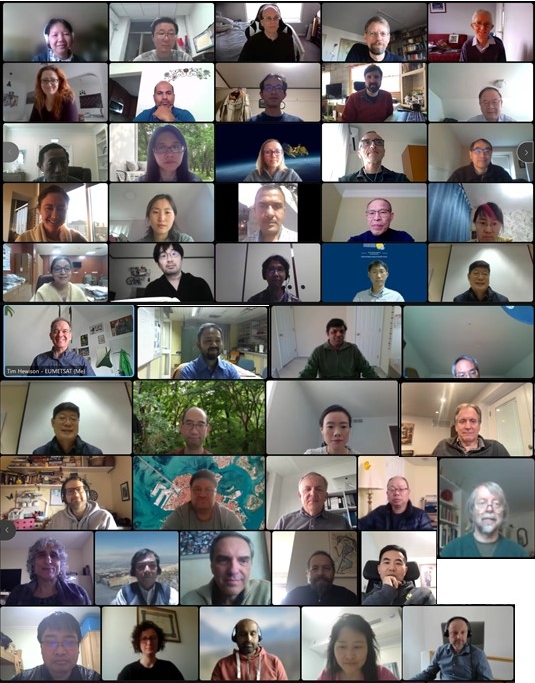 Contents10 March 2022 UVN Spectrometer Breakout Session14 March 2022. Mini Conference +Plenary  15 March 2022  Plenary -Agency Reports16 March 2022 IR Breakout Session  || GDWG Breakout Session  [Parallel Sessions ]17 March 2022 VISNIR Breakout || MW Breakout Session  [Parallel Sessions]18 March 2022 Cross Cutting and Closing                         List of Speakers(ROSCOSMOS and ROSHYDROMET cancelled)SITP Agency Report cancelledNIST could not attend.Group Photo: Top Left-Bottom Right: Manik Bali, Simon Elliot, Kamaljit Ray ( Chair GDWG), Ashim Mitra(IMD), Lin Tian, Di Xian, Zhe Xu,Nitant Dubey(ISRO), S. C Bhan(IMD), Paolo Castracane(ESA), Arata Okuyama(JMA), R. K Giri (IMD), Eunkyu Kim (KMA)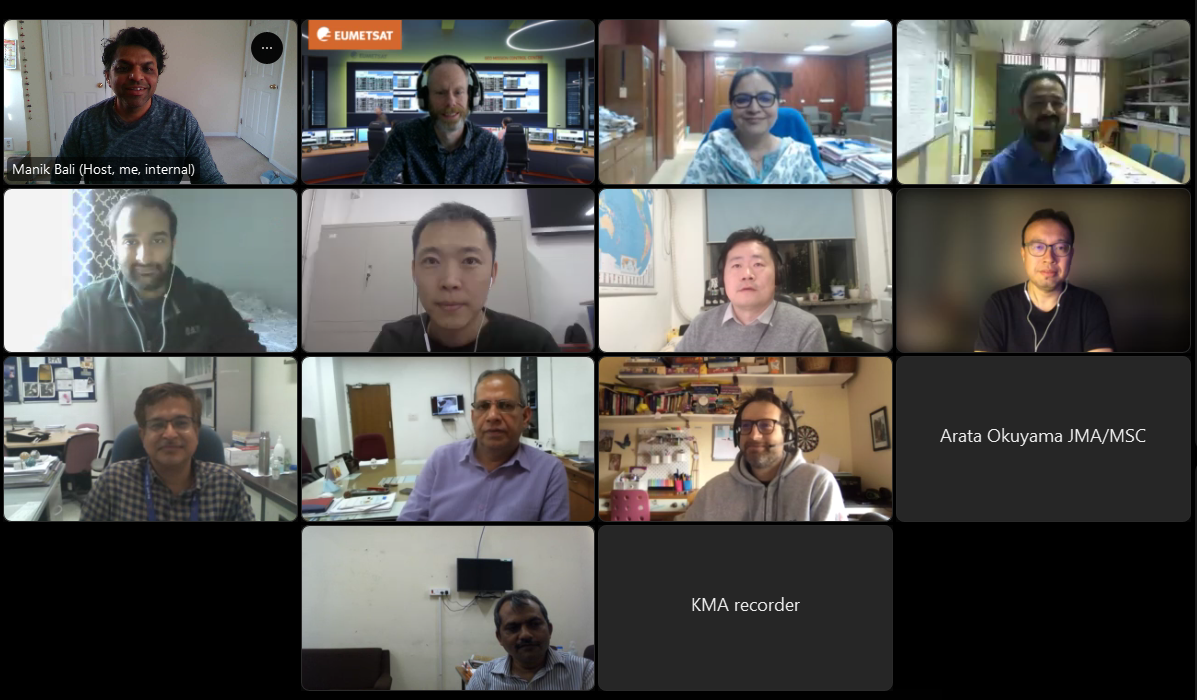 10 March 2022Speaker’s list - 2022 GRWG/GDWG Annual MeetingPlenary Mini Conference – AM on 14th March, 2022Plenary Mini Conference – AM on 14th March, 2022ChairFangfang YuMinute TakerTim Hewison and Xiuqing “Scott” HuAttendanceRemote AttendanceAgenda Item: 1a Welcome  Agenda Item: 1a Welcome  PresenterMitch GoldbergOverviewMitch opened the 2022 Annual Meeting of the GSICS Working Groups and welcomed the participants of the Mini Conference.Discussion point, conclusions, Actions, Recommendations, DecisionsDiscussion point, conclusions, Actions, Recommendations, DecisionsNoneNoneAgenda Item: 1b Introductions, agenda and minute takingAgenda Item: 1b Introductions, agenda and minute takingPresenterFangfang YuOverviewFangfang welcomed the participants of the Mini Conference, pointing out it is the first full Mini Conference since 2019Discussion point, conclusions, Actions, Recommendations, DecisionsDiscussion point, conclusions, Actions, Recommendations, DecisionsMinutes are being taken in this document, and minute takers are identified in the agenda.Minutes are being taken in this document, and minute takers are identified in the agenda.Agenda Item: 1c Feedback between GSICS and NWP Community on Radiometric and Spectral BiasesAgenda Item: 1c Feedback between GSICS and NWP Community on Radiometric and Spectral BiasesPresenterTim Hewison (EUMETSAT)OverviewTim introduced GSICS and its current products. He explained that GSICS monitor biases by inter-comparisons with reference sensors to provide information on satellite instruments’ biases. Current GSICS corrections are provided in Radiance-space - even for biases that may be spectral in origin. Spectral Response Functions may be different in-orbit – these can be modeled – or SRFs shifted so radiances match reference based on one-off investigations – e.g. during commissioning. The prospect of continuous monitoring of SRFs was introduced – e.g. to correct contamination build-up – although this would require retraining fast Radiative Transfer Model used in NWP (to which users were previously reluctant). GSICS could investigate retrieving SRFs in orbit by comparison with hyperspectral reference instruments.Discussion point, conclusions, Actions, Recommendations, DecisionsDiscussion point, conclusions, Actions, Recommendations, DecisionsQ: Should GSICS develop SRF retrievals?A: It is worth investigating, but priority depends on user demand.A: Xu Na (CMA) et al. recently published a nice paper on SRF retrievals. 
Propose discussion on SRF retrievals for web meetingRoger Saunders (UKMO) explained that it would be complicated to implement a dynamically variable SRF in the fast model (RTTOV) used at the Met Office – although this could be attempted for a trial period (where computational efficiency less critical).Q: Account for antenna pattern?A: Important for microwave instruments – for IR, just account for FOV, by averaging multiple GEO pixels within each LEO FOV.Q: Should GSICS develop SRF retrievals?A: It is worth investigating, but priority depends on user demand.A: Xu Na (CMA) et al. recently published a nice paper on SRF retrievals. 
Propose discussion on SRF retrievals for web meetingRoger Saunders (UKMO) explained that it would be complicated to implement a dynamically variable SRF in the fast model (RTTOV) used at the Met Office – although this could be attempted for a trial period (where computational efficiency less critical).Q: Account for antenna pattern?A: Important for microwave instruments – for IR, just account for FOV, by averaging multiple GEO pixels within each LEO FOV.Agenda Item: 1d Long term monitoring of satellite radiances using the Met Office NWP modelAgenda Item: 1d Long term monitoring of satellite radiances using the Met Office NWP modelAgenda Item: 1d Long term monitoring of satellite radiances using the Met Office NWP modelPresenterRoger Saunders (UK Met Office – retired)Roger Saunders (UK Met Office – retired)OverviewMonitoring satellite radiances using an NWP model is a useful tool to monitor an instruments health. Changes in the NWP system can introduce changes in the bias (e.g. upper level moisture, upper stratosphere) but the double difference is insensitive to these. The biases for IASI-A and IASI-B are very similar and stable and in general close to zero compared to the model. The scan dependence and scene dependence are identical. The non-linearity corrections applied in Aug 2017 and Sep 2019 are more evident for the CO2 channels and now all 3 IASIs in better agreement. It is clear IASI radiances will make a good Fundamental Climate Data Record. The bias of the CO2 channels on SEVIRI, IASI and AIRS/HIRS (on METOP) are all significantly different from each other (instrument related). For the 6.2µm water vapor channel the biases are different due to different ISRFs but they all vary the same way (model related).The changes in bias of the Meteosat SEVIRI CO2 channel is evident and the impact of decontamination on the bias. The big changes in bias and standard deviation of the HIRS radiances over the past 10 years will require care when creating FCDRs. The O-B bias becomes more positive with increasing scene temperature for all instruments except AATSR which uses 2 internal black bodies for its calibration. The change in bias with scene temperature shows the limitation of the polar SNO method. Improvements in UTH in the Met Office model were demonstrated. Reanalyses are new resource for historical O-B studies.Monitoring satellite radiances using an NWP model is a useful tool to monitor an instruments health. Changes in the NWP system can introduce changes in the bias (e.g. upper level moisture, upper stratosphere) but the double difference is insensitive to these. The biases for IASI-A and IASI-B are very similar and stable and in general close to zero compared to the model. The scan dependence and scene dependence are identical. The non-linearity corrections applied in Aug 2017 and Sep 2019 are more evident for the CO2 channels and now all 3 IASIs in better agreement. It is clear IASI radiances will make a good Fundamental Climate Data Record. The bias of the CO2 channels on SEVIRI, IASI and AIRS/HIRS (on METOP) are all significantly different from each other (instrument related). For the 6.2µm water vapor channel the biases are different due to different ISRFs but they all vary the same way (model related).The changes in bias of the Meteosat SEVIRI CO2 channel is evident and the impact of decontamination on the bias. The big changes in bias and standard deviation of the HIRS radiances over the past 10 years will require care when creating FCDRs. The O-B bias becomes more positive with increasing scene temperature for all instruments except AATSR which uses 2 internal black bodies for its calibration. The change in bias with scene temperature shows the limitation of the polar SNO method. Improvements in UTH in the Met Office model were demonstrated. Reanalyses are new resource for historical O-B studies.Discussion point, conclusions, Actions, Recommendations, DecisionsDiscussion point, conclusions, Actions, Recommendations, DecisionsDiscussion point, conclusions, Actions, Recommendations, DecisionsQ: An excellent agreement is shown between the three IASI instruments at 10.5 micron. Are the three IASI instruments calibrated independently?A: (D. Coppens): Yes - they areQ: Impact of sampling different climatology from different instruments?A: Yes – especially for WV channels sampled at different times of day – but difficult to characterizeQ: Source of in NWP O-B biases for water vapor? Common wet bias to several NWP models.A: Models have improved, but still have some biases, and do not represent all processesOffline discussion (T. Hewison, D.Doelling):The NWP double-difference inter-calibration method relies on the assumption that all model errors will cancel out, as they should be the same for each sensor. However, in reality this is often not the case – and this is often due to cloud – even when the comparisons are limited to clear sky – e.g. different cloud-screening schemes may be applied to instruments of different resolutions, or with different channels. In theory, it would also be possible to perform the double-difference calculation in cloudy conditions too – and this is used for microwave instruments, where clouds are rather more “linear”. But as Leonhard Scheck pointed out, there is valuable signal in the VIS/NIR channels in cloudy conditions – but you would need to ensure the scene is fully cloudy in both sensors, as he did in his O-B statistics – otherwise, the differences are dominated by differences in cloud cover, rather than instrument differences. Although the NWP double-differences should correctly account for the actual SRF of each instrument. However, something like an SBAF may be needed to compare the results.The method is not limited to the use of NWP climate reanalysis datasets – although in that case the above model errors should be more constant with time than when using an NWP model used for real-time forecasts, as these are regularly changed – as Roger showed.Q: An excellent agreement is shown between the three IASI instruments at 10.5 micron. Are the three IASI instruments calibrated independently?A: (D. Coppens): Yes - they areQ: Impact of sampling different climatology from different instruments?A: Yes – especially for WV channels sampled at different times of day – but difficult to characterizeQ: Source of in NWP O-B biases for water vapor? Common wet bias to several NWP models.A: Models have improved, but still have some biases, and do not represent all processesOffline discussion (T. Hewison, D.Doelling):The NWP double-difference inter-calibration method relies on the assumption that all model errors will cancel out, as they should be the same for each sensor. However, in reality this is often not the case – and this is often due to cloud – even when the comparisons are limited to clear sky – e.g. different cloud-screening schemes may be applied to instruments of different resolutions, or with different channels. In theory, it would also be possible to perform the double-difference calculation in cloudy conditions too – and this is used for microwave instruments, where clouds are rather more “linear”. But as Leonhard Scheck pointed out, there is valuable signal in the VIS/NIR channels in cloudy conditions – but you would need to ensure the scene is fully cloudy in both sensors, as he did in his O-B statistics – otherwise, the differences are dominated by differences in cloud cover, rather than instrument differences. Although the NWP double-differences should correctly account for the actual SRF of each instrument. However, something like an SBAF may be needed to compare the results.The method is not limited to the use of NWP climate reanalysis datasets – although in that case the above model errors should be more constant with time than when using an NWP model used for real-time forecasts, as these are regularly changed – as Roger showed.Q: An excellent agreement is shown between the three IASI instruments at 10.5 micron. Are the three IASI instruments calibrated independently?A: (D. Coppens): Yes - they areQ: Impact of sampling different climatology from different instruments?A: Yes – especially for WV channels sampled at different times of day – but difficult to characterizeQ: Source of in NWP O-B biases for water vapor? Common wet bias to several NWP models.A: Models have improved, but still have some biases, and do not represent all processesOffline discussion (T. Hewison, D.Doelling):The NWP double-difference inter-calibration method relies on the assumption that all model errors will cancel out, as they should be the same for each sensor. However, in reality this is often not the case – and this is often due to cloud – even when the comparisons are limited to clear sky – e.g. different cloud-screening schemes may be applied to instruments of different resolutions, or with different channels. In theory, it would also be possible to perform the double-difference calculation in cloudy conditions too – and this is used for microwave instruments, where clouds are rather more “linear”. But as Leonhard Scheck pointed out, there is valuable signal in the VIS/NIR channels in cloudy conditions – but you would need to ensure the scene is fully cloudy in both sensors, as he did in his O-B statistics – otherwise, the differences are dominated by differences in cloud cover, rather than instrument differences. Although the NWP double-differences should correctly account for the actual SRF of each instrument. However, something like an SBAF may be needed to compare the results.The method is not limited to the use of NWP climate reanalysis datasets – although in that case the above model errors should be more constant with time than when using an NWP model used for real-time forecasts, as these are regularly changed – as Roger showed.Agenda Item: 1e Using visible and near-infrared channels in NWPAgenda Item: 1e Using visible and near-infrared channels in NWPAgenda Item: 1e Using visible and near-infrared channels in NWPPresenterPresenterLeonhard Scheck (DWD)OverviewOverviewUniversity of Munich started developing forward model operator for VIS/NIR channels to allow NWP model to exploit additional info available – e.g. cloud phase, particle size and aerosol. Challenges include multiple scattering and 3D effects (even that is progressing). MFASIS uses a strongly simplified model (e.g. single cloud layer), with 8 parametersCan generate LUTs, which can be compressed to 21MB and are fast for operational use.LUT approach works well for 0.6µm and 0.8µm channels, but not 1.6µm channel due to multiple scattering introducing dependence on effective radii and strong sensitivity to ice and trace gases. Similar issues restrict application to multiple aerosol parameters.Successfully replaced LUT with ANN – and only need 8MB of training data (cf 8GB for LUT) - and can include adjoint and tangent linear outputs. Even works ok for 1.6µm.Obs-Model shows importance of tuning sub-grid clouds based on 0.6+10.8µm obs.Assimilation trials showed 0.6µm SEVIRI could reduce error in biased backgrounds.O-B statistics follow superposition of 2 gaussians – for clear sky and cloudImportance of cloud inhomogeneities still TBD.Discussion point, conclusions, Actions, Recommendations, DecisionsDiscussion point, conclusions, Actions, Recommendations, DecisionsDiscussion point, conclusions, Actions, Recommendations, DecisionsQ: How sensitive to biases in SEVIRI 0.6µm and 0.8µm?A: Used Meirink et al 2013 to apply bias correction – can exchange offlineQ: Any studies on ABI/AHI - in particular additional channels?A: No – but will look at FCI. ECMWF have on OLCI and AHI. 0.8µm channel on FCI should be better (narrower)Q: Extra channels on newer GEO imagers.Q: can you treat inhomogeneous O-B statistics in assimilation?A: Can just exclude cases when O and B are both clear – not expected to have impactQ: How sensitive to biases in SEVIRI 0.6µm and 0.8µm?A: Used Meirink et al 2013 to apply bias correction – can exchange offlineQ: Any studies on ABI/AHI - in particular additional channels?A: No – but will look at FCI. ECMWF have on OLCI and AHI. 0.8µm channel on FCI should be better (narrower)Q: Extra channels on newer GEO imagers.Q: can you treat inhomogeneous O-B statistics in assimilation?A: Can just exclude cases when O and B are both clear – not expected to have impactQ: How sensitive to biases in SEVIRI 0.6µm and 0.8µm?A: Used Meirink et al 2013 to apply bias correction – can exchange offlineQ: Any studies on ABI/AHI - in particular additional channels?A: No – but will look at FCI. ECMWF have on OLCI and AHI. 0.8µm channel on FCI should be better (narrower)Q: Extra channels on newer GEO imagers.Q: can you treat inhomogeneous O-B statistics in assimilation?A: Can just exclude cases when O and B are both clear – not expected to have impactAgenda Item: 1f DiscussionAgenda Item: 1f DiscussionPresenterOverviewDiscussion point, conclusions, Actions, Recommendations, DecisionsDiscussion point, conclusions, Actions, Recommendations, DecisionsQ: interaction with NWP-GSICS on time-dependent VIS/NIR calibration?
A: Already apply bias correction – could cooperate with GSICS on dynamic bias correction. typical calibration stability of ~0.5%/year insignificant compared to other errors.Q: Focus on direct assimilation – any investigation into assimilation of L2 products?
A: DWD only focus on L1. ECMWF also looking at aerosol affected radiances.Q: Could retrieve SRF for VIS/NIR channels?
A: EUMETSAT have retrieved dynamic SRF based on different vicarious methods. Could also investigate use of GOME-2 as a hyperspectral reference – see also Viju John’s presentation below!Q: Could use retrieved L2 cloud properties to derive predicted radiances?
A: Has been done by JMA’s liquid water cloud based inter-calibration method and another group at NASA.Q: How to distinguish non-linearity error from SRF errors?
A: They can give similar patterns of bias dependence with scene radiance.
A: Important to use same SRF in NWPQ: interaction with NWP-GSICS on time-dependent VIS/NIR calibration?
A: Already apply bias correction – could cooperate with GSICS on dynamic bias correction. typical calibration stability of ~0.5%/year insignificant compared to other errors.Q: Focus on direct assimilation – any investigation into assimilation of L2 products?
A: DWD only focus on L1. ECMWF also looking at aerosol affected radiances.Q: Could retrieve SRF for VIS/NIR channels?
A: EUMETSAT have retrieved dynamic SRF based on different vicarious methods. Could also investigate use of GOME-2 as a hyperspectral reference – see also Viju John’s presentation below!Q: Could use retrieved L2 cloud properties to derive predicted radiances?
A: Has been done by JMA’s liquid water cloud based inter-calibration method and another group at NASA.Q: How to distinguish non-linearity error from SRF errors?
A: They can give similar patterns of bias dependence with scene radiance.
A: Important to use same SRF in NWPAgenda Item: 1g Group PhotoAgenda Item: 1g Group PhotoPresenterTim HewisonOverviewA composite of selected participant’s webcam imagesDiscussion point, conclusions, Actions, Recommendations, DecisionsDiscussion point, conclusions, Actions, Recommendations, DecisionsAgenda Item: 1h Commissioning test results of FY-3E early morning satelliteAgenda Item: 1h Commissioning test results of FY-3E early morning satellitePresenterXiuqing Hu/Ling Sun (CMA)OverviewFirst operational meteorological satellite in early morning orbit for civilian use.WindRAD – C & Ku-band with VV&HH polarizationMWTS-III & MWHS-II – more channels and better noise than MWTS-II – compared SNO with ATMSHIRAS-II: 3x3 detectors, contiguous spectral coverage – compared with CrIS + IASI – SNO <0.3K in LWIR <0.5K in MWIR (O-B DD <0,5K for LWIR and <1.0K for MWIR)MERSI-Low Light – includes solar diffusor + new pan-chromatic low-light bandGNSS-RO Sounder-II (GNOS-II)+ 3 Solar Observation Instruments + 2 space weather monitorsAll have monitoring, many including NWPDiscussion point, conclusions, Actions, Recommendations, DecisionsDiscussion point, conclusions, Actions, Recommendations, DecisionsQ: Important for characterizing diurnal variations in models and GSICS instruments – have CMA tried to GEO-LEO IR with HIRAS-II?
A: Plan to compare with FY-4/AGRI and GIIRS – look forward to seeing results in IR sub-group Q: Important for characterizing diurnal variations in models and GSICS instruments – have CMA tried to GEO-LEO IR with HIRAS-II?
A: Plan to compare with FY-4/AGRI and GIIRS – look forward to seeing results in IR sub-group Agenda Item: 1i Radiometric Calibration of Planet's SkySat Fleet using Near-Simultaneous Crossovers with Sentinel-2Agenda Item: 1i Radiometric Calibration of Planet's SkySat Fleet using Near-Simultaneous Crossovers with Sentinel-2PresenterHannah Bourne (planet)OverviewHannah introduce the SkySat and Doves fleet and products from Planet.SkySat provides high resolution (0.65m) on-demand images (5 bands).SuperDoves now provide 8 bands 450-900nm – similar to Sentinel-2.- Comparisons with Sentinel-2 don’t rely on Spectral Band Adjustment Factors.Previously, used RadCalNet + modelled TOA radiances.Near-simultaneous = within 2hr over pre-defined PICS, near nadir (<20°), 
- characterized by Hyperion to define SBAFDerive gain and offset on a per-satellite basisAlso use lunar monitoring Discussion point, conclusions, Actions, Recommendations, DecisionsDiscussion point, conclusions, Actions, Recommendations, DecisionsQ: SRFs of SuperDoves look very close to boxcar response – was there a requirement?A: will checkQ: How much variations between the calibration coefficients of different SkySat satellite?A: Good amount of variation between RadCalNet + S-2 – can get back with stats before/after S-2 inter-calibration.Q: how many lunar views?A: task each satellite to observe Moon 3x per month – not all used. Lunar calibration of Planet Labs satellites will be presented in monthly meetingQ: Differences between SRFs?A: Planet hope to make SRFs publicly availableQ: Variations on SBAF with view angle, WV burden, etc?A: Usually limit view angle range – will investigate impact on view angle.Q: How often do you update?A: Doves – every 6m – easy for Doves. Approach is new for SkySat, but hope to target 6m.Q: SRFs of SuperDoves look very close to boxcar response – was there a requirement?A: will checkQ: How much variations between the calibration coefficients of different SkySat satellite?A: Good amount of variation between RadCalNet + S-2 – can get back with stats before/after S-2 inter-calibration.Q: how many lunar views?A: task each satellite to observe Moon 3x per month – not all used. Lunar calibration of Planet Labs satellites will be presented in monthly meetingQ: Differences between SRFs?A: Planet hope to make SRFs publicly availableQ: Variations on SBAF with view angle, WV burden, etc?A: Usually limit view angle range – will investigate impact on view angle.Q: How often do you update?A: Doves – every 6m – easy for Doves. Approach is new for SkySat, but hope to target 6m.Agenda Item: 1j "Harmonization" and "Homogenization"Agenda Item: 1j "Harmonization" and "Homogenization"PresenterViju John (EUMETSAT)OverviewViju explained the difference between the inter-calibration approaches described as “harmonization” and “homogenization”. Current GSICS Corrections perform harmonization. Many FCDRs use homogenization to combine CDRs from multiple instruments. He introduced the harmonized products from Meteosat/MVIRI VIS0.6 channel, based on SRFs retrieved from different PICS, and outlined how these were validated using SCIAMACHY observations. He contrasted this with a microwave FCDR for 183±1GHz channels of different sensorsDiscussion point, conclusions, Actions, Recommendations, DecisionsDiscussion point, conclusions, Actions, Recommendations, DecisionsQ: since harmonization does not force different sensors to be same, is pre-calibrated data already a harmonized data record by nature?A: yes if both/all are SI-traceable and correctly done - and time invariant and perhaps something more. Otherwise, onboard characterization is needed.Q: Standard Deviation of bias can also show important performance differences (e.g. HIRS)A: Yes – also checked!Comment: Use of SCIAMACHY to validate SRF retrievals from Meteosat/MVIRI - see discussion above.Q: since harmonization does not force different sensors to be same, is pre-calibrated data already a harmonized data record by nature?A: yes if both/all are SI-traceable and correctly done - and time invariant and perhaps something more. Otherwise, onboard characterization is needed.Q: Standard Deviation of bias can also show important performance differences (e.g. HIRS)A: Yes – also checked!Comment: Use of SCIAMACHY to validate SRF retrievals from Meteosat/MVIRI - see discussion above.Agenda Item: 1k GSICS Harmonization at NOAA and its Implementation for ABIAgenda Item: 1k GSICS Harmonization at NOAA and its Implementation for ABIPresenterFred Wu (NOAA)OverviewFred recalled the development of the current GSICS Corrections – and their name.Time to revisit this name – e.g. some GEO may be as well calibrated as LEOsRe-focus GSICS to quantify differences among radiances from different sensors.He proposed “GSICS Harmonization” as a more neutral terms without prejudice.NOAA now generating NRTH and RAH products for ABI – still to check consistence.Will follow 3-tier approach: prelaunch, last, current and allow users to opt inDiscussion point, conclusions, Actions, Recommendations, DecisionsDiscussion point, conclusions, Actions, Recommendations, DecisionsQ: Equations still relate R_GEO as a function of R_LEO – same for all pixels?A: Due to regression used in comparison of collocations – yes – same for all Q: When we develop new GSICS products, should move away from fixed a,b coefficients?A: Yes – can do. Could also invert relationship (supported by Viju John)Q: correction and harmonization seem to imply adjustments to bring to a standard reference. Where do uncertainties fit into the name? (R. Iacovazzi)Raw could be ops and reprocessedA: (offline)Q: will NOAA operations use the GSICS numbers for L2? (A. Heidinger)A: (offline)L. Flynn: GSICS Correction should continue to be the term when comparison results are with respect to GSICS References.Q: Equations still relate R_GEO as a function of R_LEO – same for all pixels?A: Due to regression used in comparison of collocations – yes – same for all Q: When we develop new GSICS products, should move away from fixed a,b coefficients?A: Yes – can do. Could also invert relationship (supported by Viju John)Q: correction and harmonization seem to imply adjustments to bring to a standard reference. Where do uncertainties fit into the name? (R. Iacovazzi)Raw could be ops and reprocessedA: (offline)Q: will NOAA operations use the GSICS numbers for L2? (A. Heidinger)A: (offline)L. Flynn: GSICS Correction should continue to be the term when comparison results are with respect to GSICS References.Agenda Item: 1l ISCCP NG StatusAgenda Item: 1l ISCCP NG StatusPresenterAndy Heidinger (NOAA)OverviewAndy outlined aims of ISCCP-NG and prototype L1g products, with GSICS calibration coefficients embedded (with other options). L2 activities through International Cloud Working Group (ICWG) as a test bed. Aim to provide feedback on GSICS products. Discussion point, conclusions, Actions, Recommendations, DecisionsDiscussion point, conclusions, Actions, Recommendations, DecisionsA.GWG.20220314.1: Tim Hewison (EUMETSAT) to provide Tech Note providing guidance on how to apply GSICS Correction for GEO imagers to Andy Heidinger to request feedback - done! Tech Note distributed to gsics-dev in this email.Q: What plans to go back in time with ISCCP-NG?A: Need to establish plan way forward – focusing on getting ready for MTG-FCI, then backward in time – being coordinated by Jörg Schulz.A.GWG.20220314.2: Andy Heidinger to put the link to the ISCCP-NG page in the minutes!cimss.ssec.wisc.edu/isccp-ngA.GWG.20220314.1: Tim Hewison (EUMETSAT) to provide Tech Note providing guidance on how to apply GSICS Correction for GEO imagers to Andy Heidinger to request feedback - done! Tech Note distributed to gsics-dev in this email.Q: What plans to go back in time with ISCCP-NG?A: Need to establish plan way forward – focusing on getting ready for MTG-FCI, then backward in time – being coordinated by Jörg Schulz.A.GWG.20220314.2: Andy Heidinger to put the link to the ISCCP-NG page in the minutes!cimss.ssec.wisc.edu/isccp-ngPlenary Agency Reports Session: 15 March 2022Plenary Agency Reports Session: 15 March 2022Chair Xiuqing “Scott” Hu / Fangfang YuMinute Taker Tim HewisonAttendanceRemote AttendanceCMA: Chengli Qi, Tian Lin, Ling Sun, Scott Hu, Yong Zhang, Yuan LiCNES: Clémence PierangeloESA: Philippe Goryl, Pablo Castracane, Silvia Scifoni, Berit Ahlers, Fabrizio NiroEUMETSAT: Tim Hewison, Dorothée Coppens, Sebastien Wagner, Viju John, Alessandra CacciariIMD: AK Mitra, Kavita NavriaISRO: Nitant Dube, Munn Shukla, Pradeep ThapliyalJAXA: Misako KachiJMA: Arata Okuyama, Kazuki Kodera, Kazutaka Yamada, Kozo Okamoto, Misaki EikiKMA: Hyelim Yoo, Jiyoung Kim, Eunkyu Kim, Yoon Cheoi Kim, Junho KimMOES: Kamaljit NASA: Ben Scarino, Conor Haney, Jack Xiong, Jason Choi, Raj Bhatt, Dave DoellingNICT: Tsutomu NagatsumaNOAA: Fangfang Yu, Larry Flynn, Likun Wang, Lin Lin, Robbie Iacovazzi, Cheng-Zhi Zou, Jun Zhou, Manik Bali
USGS: Hugh Kieffer (now Celestial Reasonings), Tom StoneWMO: Heikki Pohjola, Ken HolmlundUnknown: Stuart PhinnAgenda Item: 2a JMA Agency ReportAgenda Item: 2a JMA Agency ReportPresenterArata OkuyamaOverviewJMA have implemented ray-matching inter-calibration for AHI-VIIRS.Vicarious Calibration will update to JRA-3Q new reanalysis project.Impact: <0.3% differenceHimawari-9 will start operations towards end 2022.Now planning follow onVNIR now includes GEO-GEO (since 2018)Discussion point, conclusions, Actions, Recommendations, DecisionsDiscussion point, conclusions, Actions, Recommendations, DecisionsQ: Any lunar calibration results?A: Yes – but no slides – results are consistent with other approachesQ: Do Himawari9-8 GEO-GEO results consistent with GEO-LEO IR results ?A: Yes – biases of ~0.2K in 6.9µm and 13.3µm channelsQ: What are the uncertainties of DCC, GEO-GEO, GEO-LEO and Vicarious Cal?A: would need to checkQ: What is the time difference in AHI-8, AHI-9 observations?A: both H8 and H9 observe every 10 minutes, the times are same, such as 00:00, 00:10, 00:20, …Q: Could you outline why JMA use reanalysis in the vicarious calibration, rather than forecast model data, which would be available in NRT? A: “Reanalysis" may not be a good expression. It is near real time dataset processed by a same algorithm of JRA-55 (or -3Q). The operational forecast dataset changes its processing algorithm, but the "reanalysis" dataset keep to be processed by an algorithm. It's preferable for our approach.Q: Any lunar calibration results?A: Yes – but no slides – results are consistent with other approachesQ: Do Himawari9-8 GEO-GEO results consistent with GEO-LEO IR results ?A: Yes – biases of ~0.2K in 6.9µm and 13.3µm channelsQ: What are the uncertainties of DCC, GEO-GEO, GEO-LEO and Vicarious Cal?A: would need to checkQ: What is the time difference in AHI-8, AHI-9 observations?A: both H8 and H9 observe every 10 minutes, the times are same, such as 00:00, 00:10, 00:20, …Q: Could you outline why JMA use reanalysis in the vicarious calibration, rather than forecast model data, which would be available in NRT? A: “Reanalysis" may not be a good expression. It is near real time dataset processed by a same algorithm of JRA-55 (or -3Q). The operational forecast dataset changes its processing algorithm, but the "reanalysis" dataset keep to be processed by an algorithm. It's preferable for our approach.Agenda Item: 2b JAXA Agency ReportAgenda Item: 2b JAXA Agency ReportPresenterMisako KachiOverviewGCOM-C/SGLI lunar calibration updated and provided to GIROAlso for GOSAT-2/CAI-2Implemented new CEOS recommended Solar Spectral Irradiance Spectrum (TSIS) - slightly more consistent results in vicarious calibrationAMSR3 includes some channel changes cf GOSAT-GW (incl to avoid 5G RFI)Many other slides include status of operational missionsDiscussion point, conclusions, Actions, Recommendations, DecisionsDiscussion point, conclusions, Actions, Recommendations, DecisionsComment: Thanks to JAXA for providing lunar observations to the GLODComment: Thanks to JAXA for providing lunar observations to the GLODAgenda Item: 2c KMA Agency ReportAgenda Item: 2c KMA Agency ReportPresenterJiyoung KimOverviewGenerating GEO-LEO IR for GK2A/AMI for NRTC+RAC Demo productsApplied gap-filing to use CrIS as referenceUpdating AMI lunar calibration algorithm + Ray-matching+ new DCC algorithmAMI VNIR channels show seasonal variationDiscussion point, conclusions, Actions, Recommendations, DecisionsDiscussion point, conclusions, Actions, Recommendations, DecisionsQ: Cause of seasonal variation in VNIR channels?A: (Fred): Also found on ABI on both GOES-16 and –17, but not AHI, which uses different elevation angle (to solar diffuser) - may be anomaly in door mechanism, causing bias in BRDF – investigations ongoingTopic for Web Meeting – on seasonal cycle in ABI/AMI VNIR calibrationQ: Is the pattern in the GEO-LEO IR bias repeated from different years? (e.g. seasonal cycle)A: similar trend from other channelsQ: what is the root cause of the large bias values compared to reference sensor? (slide 7)Q: Cause of seasonal variation in VNIR channels?A: (Fred): Also found on ABI on both GOES-16 and –17, but not AHI, which uses different elevation angle (to solar diffuser) - may be anomaly in door mechanism, causing bias in BRDF – investigations ongoingTopic for Web Meeting – on seasonal cycle in ABI/AMI VNIR calibrationQ: Is the pattern in the GEO-LEO IR bias repeated from different years? (e.g. seasonal cycle)A: similar trend from other channelsQ: what is the root cause of the large bias values compared to reference sensor? (slide 7)Agenda Item: 2d CNES Agency ReportAgenda Item: 2d CNES Agency ReportPresenterClémence Pierangelo (moving other activities at CNES)OverviewIASI-B and –C stable – still <<0.1KIASI-A EOL tests presented in IR session.Lunar Calibration for inter-calibration of IASI – more acquisitions scheduled for 2021Updated IASI radiometric budgetIASI-NG PFM integration & 1st functional tests – first launch expected summer 2024SUMULU – lunar simulator for realistic images of the MoonPICS – error budget updated for OLCI, SLSTR and S2Sun-glint calibration comparison with RALCCVS – Copernicus Cal/Val Solution – holistic for all Sentinels – https://ccvs.euIncludes preliminary list of recommendationsDiscussion point, conclusions, Actions, Recommendations, DecisionsDiscussion point, conclusions, Actions, Recommendations, DecisionsQ: thermal model of Moon – radiance or irradiance?A: radiance at entrance to satellite imagerQ: Saturation problems in thermal observations of Moon surface?A: Yes – had to change IASI encoding table and view through cold space portQ: Are you using IASI observations to build model or use for calibration?A: 2-months was not enough to quantify uncertainty. 24 observations over 2021 should address thatA.GIR.20220315.1: GSICS Infrared subgroup to hold a web meeting on IASI Lunar CalibrationQ: thermal model of Moon – radiance or irradiance?A: radiance at entrance to satellite imagerQ: Saturation problems in thermal observations of Moon surface?A: Yes – had to change IASI encoding table and view through cold space portQ: Are you using IASI observations to build model or use for calibration?A: 2-months was not enough to quantify uncertainty. 24 observations over 2021 should address thatA.GIR.20220315.1: GSICS Infrared subgroup to hold a web meeting on IASI Lunar CalibrationAgenda Item: 2e ISRO Agency ReportAgenda Item: 2e ISRO Agency ReportPresenterPradeep ThapliyalOverviewReviewed status of ISRO GEO and LEO missionsNew Oceansat-3 launching 2022 – similar to Sentine-3Reviewed GSICS products for INSAT GEO imagers and soundersSoon to include IASI-CRay-matching GEO-LEO technique for VIS and SWIRGDWG activities – including own plotting tool and interfaceGEO-LEO IR products show large biases during eclipse periodsUpdated points of contactDiscussion point, conclusions, Actions, Recommendations, DecisionsDiscussion point, conclusions, Actions, Recommendations, Decisions Q: Cause of biases in INSAT-3R during eclipse?A: related to yaw-flip – may be related to solar heating around midnightA.GIR.20220315.2: Follow-up on INSAT-3R bias during eclipse seasonR.GWG.20220315.1: ISRO to include CrIS and/or HIRAS in GEO-LEO IR to investigate diurnal variations Q: Cause of biases in INSAT-3R during eclipse?A: related to yaw-flip – may be related to solar heating around midnightA.GIR.20220315.2: Follow-up on INSAT-3R bias during eclipse seasonR.GWG.20220315.1: ISRO to include CrIS and/or HIRAS in GEO-LEO IR to investigate diurnal variationsAgenda Item: 2f IMD Agency ReportAgenda Item: 2f IMD Agency ReportPresenterAK MitraOverviewReviewed status of IMD GSICS Corrections for INSAT-3D/3DRMulti-mission validation of multiple L2 products + comparisons with other instrumentsCal/Val campaign in Raan of Katch – including ground station for AODReviewed data supply system & introduced new IMD CALVAL PortalDiscussion point, conclusions, Actions, Recommendations, DecisionsDiscussion point, conclusions, Actions, Recommendations, DecisionsQ: URL for IMD CALVAL Portal?A: Will be launched next month – to be added to the CEOS Cal/Val portal (https://calvalportal.ceos.org) - via Paolo Castracane (ESA)Q: Who operate INSAT-3?A: Joint venture between ISRO and IMDQ: URL for IMD CALVAL Portal?A: Will be launched next month – to be added to the CEOS Cal/Val portal (https://calvalportal.ceos.org) - via Paolo Castracane (ESA)Q: Who operate INSAT-3?A: Joint venture between ISRO and IMDAgenda Item 2h WMO ReportAgenda Item 2h WMO ReportPresenterHeikki PohjolaOverviewWMO Unified Data Policy – replaced old policies on weather, hydrology and climate
-  Not only meta data
No specific position re: provision of data by private sector – but national governments may be obliged to exchange any observation data they outsource – subject to license
Analysis of current and near future capabilities – using OSCAR
- which is continuously updated
- Removed GSICS logo under “Instrument status and Calibration”
- should be available on Instrument landing page 
– some still missing – see Rob Roebeling (EUMETSAT)Discussion point, conclusions, Actions, Recommendations, DecisionsDiscussion point, conclusions, Actions, Recommendations, DecisionsQ: Situation of national governments sharing observations outsourced to private companies?A: depends on the license – e.g. some GNSSRO data cannot be sharedLarry: Recommend agencies ensure they retain license to redistribute L1 and derived L2 products Ken Holmlund: CGMS plenary recommended this – even if this restricts data volumeKamaljit: MOES appreciate clarity in data sharing policyComment: Thanks to WMO for maintaining OSCAR - very valuable resource - agencies are encouraged to establish their instrument landing pages with links to GSICS productsQ: Situation of national governments sharing observations outsourced to private companies?A: depends on the license – e.g. some GNSSRO data cannot be sharedLarry: Recommend agencies ensure they retain license to redistribute L1 and derived L2 products Ken Holmlund: CGMS plenary recommended this – even if this restricts data volumeKamaljit: MOES appreciate clarity in data sharing policyComment: Thanks to WMO for maintaining OSCAR - very valuable resource - agencies are encouraged to establish their instrument landing pages with links to GSICS productsAgenda Item: 2i CMA Agency ReportAgenda Item: 2i CMA Agency ReportPresenterChengli QiOverviewSuccessful launch of FY-3E and FY-4B – commissioning ongoingFY-3F will carry 3 new instruments for Ozone Monitoring and a Microwave ImagerFY-3G will carry 3 new instruments for precipitation – both due to launch 2022/3FY-4A/AGRI IR monitoring confirms stability with no strong seasonal cycleVIS/NIR: Ch1 and Ch2 show some degradationFY-3E/HIRAS validated using NWP O-B and comparison with IASI <0.3K in M/LWIRWeak abs SWIR channel <0.5KFY-3E/MERSI - validated against IASI – good resultsFY-3E/MWTS & MWHS – validated with ATMSChengli also outlined CMA’s reprocessing campaigns for microwave sensors and IRAS, as well as GEO VIS channels and use of desert and snow PICS with monthly BRDF modelDiscussion point, conclusions, Actions, Recommendations, DecisionsDiscussion point, conclusions, Actions, Recommendations, Decisions No time for discussionOffline: Q: Did you expect large degradation for FY-3A (>8%/year for 047 and ~5%/year for 065) channel? Did you see different pattern of degradation for 047 & 065 channels? Why? Did you expect large differences between HIRAS & IASI? Why?Q: The MODIS BRDF product MCD43 is provided for some MODIS vnir bands and a few broad bands such as "visible" and so forth. The wavelengths is different from that of FY satellites. How do you apply the MCD43 to FY satellites? No time for discussionOffline: Q: Did you expect large degradation for FY-3A (>8%/year for 047 and ~5%/year for 065) channel? Did you see different pattern of degradation for 047 & 065 channels? Why? Did you expect large differences between HIRAS & IASI? Why?Q: The MODIS BRDF product MCD43 is provided for some MODIS vnir bands and a few broad bands such as "visible" and so forth. The wavelengths is different from that of FY satellites. How do you apply the MCD43 to FY satellites?Agenda Item: 2j ESA Agency ReportAgenda Item: 2j ESA Agency ReportPresenterPhilippe GorylOverviewESA plan to develop a GSICS portal & have updated calibration landing page.Philippe outlined the ESA contributions to the GRWG and GDWG sessions at this meeting and the recent microwave sub-group workshop.Proposed several web meeting topics – GEO microwave, SLSTR calibration, Sentinel2A-2B inter-cal, SMOS and SWARM contribution to Space WeatherHe reviewed numerous upcoming ESA missions, including 6 Copernicus expansion missions – all of potential interest to GSICS, in particular TRUTHS – to provide an SI-traceable reference for inter-calibration – now in Phase A/B1 - target launch 2030Q1.ESA now completing FDR for altimetry and atmospheric compositionincluding Moon-calibrated SCIAMACHY dataESA continue to monitor Sentinel-2 by vicarious calibration, followed by full reprocessing. Also for Sentinel-3 using 4 methods to update SLSTR cal coefficients.SLSTR lunar observations – now monthly acquisitions, to compare with LIME modelDiscussion point, conclusions, Actions, Recommendations, DecisionsDiscussion point, conclusions, Actions, Recommendations, DecisionsComment: further Moon acquisitions from S-3 scheduled for 2022Comment: further Moon acquisitions from S-3 scheduled for 2022Agenda item: 2k EUMETSAT Agency ReportAgenda item: 2k EUMETSAT Agency ReportPresenterTim HewisonOverviewTim updated on EUMETAT plans to retire Meteosat-8 and launch the first of Meteosat Third Generation during 2022, and outlined EUMETSAT contributions to GSICS in 2021 and outlook for 2022.Discussion point, conclusions, Actions, Recommendations, DecisionsDiscussion point, conclusions, Actions, Recommendations, DecisionsNo questionsNo questionsAgenda Item: 2l NASA Agency ReportAgenda Item: 2l NASA Agency ReportPresenterJack XiongOverviewJack gave an update on NASA’s contributions to GSICS, including MODIS and VIIRS calibration, calibration methodologies (including lunar) and supporting future launches, including GOES-T, TROPICS, EMIT, SWOT, JPSS-2, …Discussion point, conclusions, Actions, Recommendations, DecisionsDiscussion point, conclusions, Actions, Recommendations, DecisionsQ: Plans for cubesat inter-calibration through GSICS?A: All have inter-calibration in their Cal/Val Plans – but not necessarily following GSICSQ: what's going to be the major improvement of MODIS new collection?A: Jack will send Jason Choi a paper or two for the details.Q: Plans for cubesat inter-calibration through GSICS?A: All have inter-calibration in their Cal/Val Plans – but not necessarily following GSICSQ: what's going to be the major improvement of MODIS new collection?A: Jack will send Jason Choi a paper or two for the details.Agenda Item: 2m NOAA Agency ReportAgenda Item: 2m NOAA Agency ReportPresenterFred WuOverviewNOAA included a reduced report of State Of Observing Systems, focusing details for VIIRS and CrIS performance in 2021. S-NPP+NOAA-20/VIIRS DCC, WNO and PICS confirm no significant drift in VIS bands- operational calibration updated for N20N20/VIIRS RSB products from NASA v NOAA very stable & consistent within 0.2-0.4%SNPP/CrIS recalibrated 2021-07-13 after switching electronics sides – stability goodABI – IR calibration impacted (up to 0.1K) by raising detector temperatures – change in SRF?Research includes:new method to quantify thermal and 1/f noise in microwave soundersNew 32-day average difference method for monitoring radiometric biasesReprocessing (Climate) - move from STAR to CLASS – for ATMS, CrIS & OMPS, VIIRSDiscussion point, conclusions, Actions, Recommendations, DecisionsDiscussion point, conclusions, Actions, Recommendations, DecisionsQ: Where can the NOAA Microwave Satellite Data quality Monitoring System be found?A: I don't know, sorry. This is new to me as well. @Likun collected these information; perhaps he can tell you the source of information. Mark Liu and/or Ben Ho may also help.Q: ABI calibration change due to temperature change – most significant for non-window channels?A: Yes in terms of impact. SRF may change more for window channels without much impact.A: The quick answer is yes at some IR channels, especially at Ch13.3um.  Fangfang is planning to give a talk on the G16/17 ABI IR cal/val at an IR web meeting sometime this year, most likely early this summer.Q: ABI updates VNIR bands calibration coefficients. Which calibration monitoring method is the calibration coefficients update based on？　Referencing VIIRS, other approach, or best mix of some approaches?Q: Where can the NOAA Microwave Satellite Data quality Monitoring System be found?A: I don't know, sorry. This is new to me as well. @Likun collected these information; perhaps he can tell you the source of information. Mark Liu and/or Ben Ho may also help.Q: ABI calibration change due to temperature change – most significant for non-window channels?A: Yes in terms of impact. SRF may change more for window channels without much impact.A: The quick answer is yes at some IR channels, especially at Ch13.3um.  Fangfang is planning to give a talk on the G16/17 ABI IR cal/val at an IR web meeting sometime this year, most likely early this summer.Q: ABI updates VNIR bands calibration coefficients. Which calibration monitoring method is the calibration coefficients update based on？　Referencing VIIRS, other approach, or best mix of some approaches?Agenda Item: 2n USGS Agency ReportAgenda Item: 2n USGS Agency ReportPresenterTom StoneOverviewLandsat-9 launched 2021-09-27. Already operational within 4 months after numerous post-launch activities – including use of ground sites. L8-L9 comparisons good.OLI and OLI-2 includes two lamps and two solar diffusers + monthly Moon views. Agree well (within 1%) - except L8 working lamp and solar panels show degradationsNo straylight correction needed for L9 (unlike L8)Thermal infrared calibration monitoring highlights two eventsLandsat-7 still going, but equator crossing time drifting – plans to refuel in orbit!EROS Cal/Val Center of Excellence (ECCOE) includes lunar calibration WGPlanning to reprocess ROLO dataset and fit new irradiance modelDevelop new techniques for Moon image processing from OLISatellite Cross-Calibration Radiometer (SCR) in development with AustraliaHyperspectral imager for cross-calibration – (not a SITSAT)Discussion point, conclusions, Actions, Recommendations, DecisionsDiscussion point, conclusions, Actions, Recommendations, DecisionsComment: Using Hugh’s new SLIMED model largely removed seasonal oscillations in OLI-2 trendComment: Using Hugh’s new SLIMED model largely removed seasonal oscillations in OLI-2 trendIR Break Out Session 16 March 2022IR Break Out Session 16 March 2022ChairLikun WangMinute TakerTim HewisonParticipantsCNES: Yannick Kangah, Arthur Dick, Sebastien Marcq, Arthur Dick
CMA: Yong Zhang, Ling Sun, Li Yuan, Chengli Qi, Scott (Xiuqing) Hu, Xingwei He, Song Guo, Lee Lu 
ESA: Fabrizio Niro, Silvia Scifoni, Stefano Casadio
EUMETSAT: Tim Hewison, Dorothée Coppens, Bertrand Theordore, Sebastien Wagner, Viju John 
ISRO: Pradeep Thapliyal, Munn Vinayak
JMA: Kozo Okamoto, Miaki Eiki, Kazuki Kodera, Kazutaka Yamada
KMA: Hyelim Yoo, Jiyoung Kim, Eunkyu Kim, Yooncheol Kim, Dohyeong Kim
NOAA: Cheng-Zhi Zou, Conor Haney, Larry Flynn, Mark Liu, Fred Wu, Peter Beierle, Banghua Yan, Jason Choi, Denis Denis TremblayUMD: Likun Wang, Fangfang Yu, Lin Lin，U. of Wisconsin: Dave Tobin 
NASA: Amit Angal, Conor Haney
Uni Hamburg: Contanze Seibert, Martin BurgdorfUnknown: Shailesh Parihar, Su Jeong LeeAgenda Item: 3a Introduction, Agenda, and PlanAgenda Item: 3a Introduction, Agenda, and PlanPresenterLikun WangOverviewLikun introduced the agenda and proposed some further web meetings.Discussion point, conclusions, Actions, Recommendations, DecisionsDiscussion point, conclusions, Actions, Recommendations, DecisionsTim Hewison proposed a Web Meeting to discuss revisions to the GEO-LEO IR algorithm to give better performance for cold scenes, following his analysis of the impact of GSICS Corrections on SEVIRI L2 products. It was agreed that this should take place someTim Hewison proposed a Web Meeting to discuss revisions to the GEO-LEO IR algorithm to give better performance for cold scenes, following his analysis of the impact of GSICS Corrections on SEVIRI L2 products. It was agreed that this should take place someAgenda Item: 3b IASI-A end-of-life testsAgenda Item: 3b IASI-A end-of-life testsPresenterYannick Kangah for Laura LeBarbier (CNES)Overview7 technical tests. Most relevant:NEdT improvement by switching off 3 out of 4 pixels
- also reduced due to temperature decreaseInter-calibration with IASI-B and –C.Limb acquisition during backflip maneuver – although problems limited use of data after first 10 minutesDiscussion point, conclusions, Actions, Recommendations, DecisionsDiscussion point, conclusions, Actions, Recommendations, DecisionsQ: How to use overlap in spatial density-enhanced acquisitions?
A:  Could investigate applications requiring reduced noise
Q: Idea to use increased overlap test to check geolocation accuracy.A: Expected same performance in terms of geolocation accuracy during test.
Q: Was the temperature increase during the maneuver expected?A: Not expectedQ: Did the limbacquisition start before the maneuver?A: YesQ: Data availability?A: Yes – through NOAA CLASS and EUMETSAT Data Centre from Campaign #3 (End of Life tests), but not Campaign #4 (deorbitting tests)Q: How to use overlap in spatial density-enhanced acquisitions?
A:  Could investigate applications requiring reduced noise
Q: Idea to use increased overlap test to check geolocation accuracy.A: Expected same performance in terms of geolocation accuracy during test.
Q: Was the temperature increase during the maneuver expected?A: Not expectedQ: Did the limbacquisition start before the maneuver?A: YesQ: Data availability?A: Yes – through NOAA CLASS and EUMETSAT Data Centre from Campaign #3 (End of Life tests), but not Campaign #4 (deorbitting tests)Agenda Item: 3c IASI SNO tests during Metop-A End Of LifeAgenda Item: 3c IASI SNO tests during Metop-A End Of LifePresenterBertrand Theodore (EUMETSAT)OverviewLimb acquisitions : Bertrand compared model and observations SNOs between IASI-A, -B (5 SNOs) and –C (3 SNOs): first time possible, as normal orbits out-of-phaseAverage all pixels in orbit cross-over areaNo cloud fraction available on scan edges (does this matter?)Broke down by temperature classAvailability of data from EUMETSAT – on request to ops@eumetsat.int Discussion point, conclusions, Actions, Recommendations, DecisionsDiscussion point, conclusions, Actions, Recommendations, DecisionsQ: Have you compared with results of previous QSNO off-nadir comparisons?A: Not yet – but in the planQ: Have you compared with results of previous QSNO off-nadir comparisons?A: Not yet – but in the planAgenda Item: 3d IASI nonlinearity correctionAgenda Item: 3d IASI nonlinearity correctionPresenterBertrand Theodore (EUMETSAT)OverviewIASI non-linearity correction performed on-board in raw interferograms.Could it be removed a posteriori?Derived correction, based on earth view and black body interferogram baselinesInitial validation confirms it works perfectlyNow being tested over whole IASI lifetimeDiscussion point, conclusions, Actions, Recommendations, DecisionsDiscussion point, conclusions, Actions, Recommendations, DecisionsQ: Congratulations! Even though they said it couldn’t be done. How much processing work?A: about 1 month – before end 2022Propose to present at IR Web Meeting to consider whether GSICS proposes new dataset for IASI-A as anchor reference for FCDR generation.Q: Congratulations! Even though they said it couldn’t be done. How much processing work?A: about 1 month – before end 2022Propose to present at IR Web Meeting to consider whether GSICS proposes new dataset for IASI-A as anchor reference for FCDR generation.Agenda Item: 3e O-B comparison for GEO imagerAgenda Item: 3e O-B comparison for GEO imagerPresenterSu Jeong Lee (Ewha Woman's University, Korea)OverviewFrom Lee and Ahn 2021, TGARS paperApplied to AMI, AHI, ABI, SEVIRI with ERA5 and KMA UM NWP + RTTOV RTMClear sky over ocean for 1 monthWV channels systematic bias due to NWP models being too moistBenefits:Able to capture stripes in CO2 channels (except SEVIRI)Gives robust results with only 5 days data (as good as 1 month)Multiple NWP models can reveal model biasesCan reveal RTM errors (e.g. O-A v SZA) - e.g. IR8 channel – due to Sea Surface emissivity – also used CRTM – to compare with RTTOVImportance of having consistent cloud screen method for all satellitesStricter cloud screening gave better agreement with GSICS resultsDiscussion point, conclusions, Actions, Recommendations, DecisionsDiscussion point, conclusions, Actions, Recommendations, DecisionsQ: Any feedback on striping in CO2 channels from instrument scientists?Fred Wu: strong VZA dependence evident in O-A maps – warrants further investigationRelated to striping Could also check stripes correspond to instrument swathsMark Liu: VZA dependence coming from RTMQ: RTM error at 8µm - due to RTM or model inputs?Mark Liu offered to work together to resolve VZA dependenceQ: For high VZA, do you use a ray-trace through atmosphere to include multiple grid points?A: no – could be a large effect for high VZA – could introduce systematic bias at high latitudesQ: gaps in Indian Ocean?A: Overlapped O-A from multiple instruments – could also use Meteosat-8/SEVIRI from 41.5°E in 2019Q: Any feedback on striping in CO2 channels from instrument scientists?Fred Wu: strong VZA dependence evident in O-A maps – warrants further investigationRelated to striping Could also check stripes correspond to instrument swathsMark Liu: VZA dependence coming from RTMQ: RTM error at 8µm - due to RTM or model inputs?Mark Liu offered to work together to resolve VZA dependenceQ: For high VZA, do you use a ray-trace through atmosphere to include multiple grid points?A: no – could be a large effect for high VZA – could introduce systematic bias at high latitudesQ: gaps in Indian Ocean?A: Overlapped O-A from multiple instruments – could also use Meteosat-8/SEVIRI from 41.5°E in 2019Agenda Item: 3f O-B all- sky comparison for Hiwamari-8 GEO ImagerAgenda Item: 3f O-B all- sky comparison for Hiwamari-8 GEO ImagerPresenterKozo Okamoto (JMA)OverviewFirst step to assimilation – investigate O-B characteristicsNWP: JMA’s GSM RTM: RTTOV + Joint-SimulatorObs: Himawari-8/AHI1 month period (Aug 2018), with consistent cloud fraction Broke-down statistics between clear and all skyFound model dry bias and skin T bias, with strong diurnal var over landInvestigated contribution to biased pixelsCompared to distribution of AHI-IASI collocations’ BT – not enough to explain O-B biases- some bias contributions found to be due to cloud modelDeveloped QC – remove scenes that cannot be well modelled (low BT, thick ice cloud, large O-B, large CA, …Developed Bias Correction – based on Cloud Affect parameter (see Okamoto 2014 QJRMS)Compared O-B for AHI, ABI, SEVIRI (MSG4 outlier over S.Atlantic)Expectation for GSICS Activity:Higher calibration accuracy – esp in low TB Quantitative and detailed info on calibration error (scene dependence, scan dependence + diurnal changes)Discussion point, conclusions, Actions, Recommendations, DecisionsDiscussion point, conclusions, Actions, Recommendations, DecisionsQ: More info on DARDAR cloud model?A: Cloudsat+CALIPSO combined product, which reduced O-B biasQ: Any sign of striping in O-B images?A: Not found in ASR – but could be found in clear sky data, on close investigationQ: Is model input uniform within each swath?A: Use common profile – no 3D effects along slant-path – tricky in cloudy situationsComment from Su-Jeong: striping issue observed only in CO2 channels – and due to detector differences.Comment from Su-Jeong: striping issue observed only in CO2 channels – and due to detector differences.Q: Why striping/banding only found in CO2 channels?Web Meeting to follow-up on NWP method within GSICS Discussion for Friday plenary session: Cooperation with RTM developers to document Q: More info on DARDAR cloud model?A: Cloudsat+CALIPSO combined product, which reduced O-B biasQ: Any sign of striping in O-B images?A: Not found in ASR – but could be found in clear sky data, on close investigationQ: Is model input uniform within each swath?A: Use common profile – no 3D effects along slant-path – tricky in cloudy situationsComment from Su-Jeong: striping issue observed only in CO2 channels – and due to detector differences.Comment from Su-Jeong: striping issue observed only in CO2 channels – and due to detector differences.Q: Why striping/banding only found in CO2 channels?Web Meeting to follow-up on NWP method within GSICS Discussion for Friday plenary session: Cooperation with RTM developers to document Agenda Item: 3g Performance Status of FY-3E/HIRAS and FY-4B/GIIRSAgenda Item: 3g Performance Status of FY-3E/HIRAS and FY-4B/GIIRSPresenterLu Lee (CMA)OverviewLu introduced HIRAS-II and GIIRS, including the important new FY-3E early-morning orbit. HIRAS-II now 3x3 detectors, with 3 contiguous bands 650-2550cm-1 at 0.625cm-1 res. LWIR and MWIR good noise performance - SWIR less so (esp FOV1)Polar SNOs with IASI-B - BT diff <1K in MWIR & LWIRComparison with RTTOV similarFY-4B/GIIRS - now suitable for NWPSpectral calibration within ±7ppm - also checked with SNO with IASI-CDiscussion point, conclusions, Actions, Recommendations, DecisionsDiscussion point, conclusions, Actions, Recommendations, DecisionsQ: FY-4A also carries GIIRS - has this been used for any operational applications?A: Chengli confirmed some papers have been published by CMA NWP on case studies (e.g. wind forecasting and hurricane monitoring)A: Why change GIIRS focal plane detector layout?A: long story - originally planned as an imager-sounder - new layout reduces off-axis effectQ: What improvements in HIRAS-II design compared to HIRAS-I in instrument design?A: Detector layout now more similar to CrIS + better noise performance + contiguous spectra + processing at full spectral resolutionAction: A.GIR.20220316.1: Chengli Qi (CMA)  to share references of the papers mentioned on the impact of GIIRS on NWP (winds, regional,... ) - Closedhttps://agupubs.onlinelibrary.wiley.com/doi/10.1029/2021GL093010https://agupubs.onlinelibrary.wiley.com/doi/10.1029/2021GL093672https://agupubs.onlinelibrary.wiley.com/doi/10.1029/2021GL093794https://agupubs.onlinelibrary.wiley.com/doi/10.1029/2021GL096207https://agupubs.onlinelibrary.wiley.com/doi/10.1029/2021GL095825 Q: FY-4A also carries GIIRS - has this been used for any operational applications?A: Chengli confirmed some papers have been published by CMA NWP on case studies (e.g. wind forecasting and hurricane monitoring)A: Why change GIIRS focal plane detector layout?A: long story - originally planned as an imager-sounder - new layout reduces off-axis effectQ: What improvements in HIRAS-II design compared to HIRAS-I in instrument design?A: Detector layout now more similar to CrIS + better noise performance + contiguous spectra + processing at full spectral resolutionAction: A.GIR.20220316.1: Chengli Qi (CMA)  to share references of the papers mentioned on the impact of GIIRS on NWP (winds, regional,... ) - Closedhttps://agupubs.onlinelibrary.wiley.com/doi/10.1029/2021GL093010https://agupubs.onlinelibrary.wiley.com/doi/10.1029/2021GL093672https://agupubs.onlinelibrary.wiley.com/doi/10.1029/2021GL093794https://agupubs.onlinelibrary.wiley.com/doi/10.1029/2021GL096207https://agupubs.onlinelibrary.wiley.com/doi/10.1029/2021GL095825 Agenda Item: 3h Lake Titicaca as potential validation siteAgenda Item: 3h Lake Titicaca as potential validation sitePresenterDenis Tremblay, Simon HookOverviewDiscussion point, conclusions, Actions, Recommendations, DecisionsDiscussion point, conclusions, Actions, Recommendations, DecisionsQ: What are the uncertainties in all the inputs? And how do you propagate them through the RTM? (see slide ~11)A: conducted experiment with tropospheric emission spectrometer over Lake Tahoe - comparing with modelled radiances within 0.3K - will share posterComment: These are valuable dataset, but difficult working environment to collect on TahoeQ: Ground-up estimate of uncertainty in modelled top of atmospheric radiances?A: Studies suggest 0.23-0.25K uncertainty from atmosphere + RTM - can share!Q: What are the uncertainties in all the inputs? And how do you propagate them through the RTM? (see slide ~11)A: conducted experiment with tropospheric emission spectrometer over Lake Tahoe - comparing with modelled radiances within 0.3K - will share posterComment: These are valuable dataset, but difficult working environment to collect on TahoeQ: Ground-up estimate of uncertainty in modelled top of atmospheric radiances?A: Studies suggest 0.23-0.25K uncertainty from atmosphere + RTM - can share!Agenda Item: 3i The Moon as a tool for the calibration of infrared sensorsAgenda Item: 3i The Moon as a tool for the calibration of infrared sensorsPresenterConstanze Seibert,  Martin Burgdorf, Stefan Bühler (University of Hamburg)OverviewCase of the moon in the HIRS FOV.Better seen in the LW channels, as in the SW the moon is moving inside the FOV.Methodology is explained to find the moon intrusion looking at the counts.The moon represents 0.5 degrees, in a 1.4 degree FOV.Preliminary results show the moon BT in dependance of the phase angle for SW. The moon BT is around 340 K.Good agreement was shown between different HIRS channels and validation with models as well.Discussion point, conclusions, Actions, Recommendations, DecisionsDiscussion point, conclusions, Actions, Recommendations, DecisionsQ: With the movement of the moon and satellite and so on, how can you be sure the lowest count gives the good position of the moon in the FOV?A: For the LW it is constant and easy to use, SW is more difficult we can’t be sure that we capture the moonQ: About SEVIRI, there is saturation in the IR. We are not sure it is then possible. A: Saturation is seen at specific phase angles. We need phase angle close to no moon (phase > 90) is possible, but not close to full moon where there will be saturation. Q: With the movement of the moon and satellite and so on, how can you be sure the lowest count gives the good position of the moon in the FOV?A: For the LW it is constant and easy to use, SW is more difficult we can’t be sure that we capture the moonQ: About SEVIRI, there is saturation in the IR. We are not sure it is then possible. A: Saturation is seen at specific phase angles. We need phase angle close to no moon (phase > 90) is possible, but not close to full moon where there will be saturation. GDWG Break Out Session 16 March 2022GDWG Break Out Session 16 March 2022ChairKamaljit RayMinute TakerManik BaliParticipantsTian Lin, Xian Di, Xu Zhe, A. K Mitra, Simon Elliot, Nitant Dube, Arata Okuyuma, Arun Ravindranathan, Paolo Castrane, Manik Bali, Rosario Ionnone, Ninghai Sun, SC BhanAgenda Item: Agenda Item: PresenterKamaljit Ray/Manik BaliOverviewOverview of GDWG activitiesDiscussion point, conclusions, Actions, Recommendations, DecisionsDiscussion point, conclusions, Actions, Recommendations, DecisionsIntroduced GDWG and its membershipWelcomed Eunkyu Kim from KMAProvided updates on 2020 and 2021 actions.Provided overview of the GDWG activities from all agenciesMainIntroduced GDWG and its membershipWelcomed Eunkyu Kim from KMAProvided updates on 2020 and 2021 actions.Provided overview of the GDWG activities from all agenciesMainAgenda Item: Agenda Item: PresenterR. K Giri, IMDOverviewIMD GDWG ActivitiesDiscussion point, conclusions, Actions, Recommendations, DecisionsDiscussion point, conclusions, Actions, Recommendations, DecisionsVisualization toolData Supply PortalRapid is a visualization tool for real time tools can be used  for NWP data , satellite radar data and insitu observations https://rapid.imd.gov.in/r2v/Data Supply System:Provision to access calibrated satellite images and data. Interactive user interface. Automatic extraction and supply of information. Satellite landing page is under development which would be done with ISRONew features would be added in the future to make it more user friendly.Q ( Nitant). What is the relationship of RAPID with GSICSA. We are using GSICS calibrated data. Q( Nitant). The scope of RAPID is much beyond SatelliteA.GDWG.20221603.1: IMD and ISRO to work on enhancing capabilities of RAPID to use visualize GSICS dataVisualization toolData Supply PortalRapid is a visualization tool for real time tools can be used  for NWP data , satellite radar data and insitu observations https://rapid.imd.gov.in/r2v/Data Supply System:Provision to access calibrated satellite images and data. Interactive user interface. Automatic extraction and supply of information. Satellite landing page is under development which would be done with ISRONew features would be added in the future to make it more user friendly.Q ( Nitant). What is the relationship of RAPID with GSICSA. We are using GSICS calibrated data. Q( Nitant). The scope of RAPID is much beyond SatelliteA.GDWG.20221603.1: IMD and ISRO to work on enhancing capabilities of RAPID to use visualize GSICS dataAgenda Item: Agenda Item: PresenterArata OkuyumaOverviewJMA GDWG ActivitiesDiscussion point, conclusions, Actions, Recommendations, DecisionsDiscussion point, conclusions, Actions, Recommendations, DecisionsProvided GSICS Corrections by JMA. This includes H-8 RAC/NRT. JMA actively persuing transitioning from IASI-A to  IASI-B/C and CrIS. JMA products daily bias can be seen on plotting tool at EUMETSATJMA maintain GPRC pages and  also maintains landing page and event logging.Implemented Raymatching approach and Event loggin. SRF of Himawari series availableProvided GSICS Corrections by JMA. This includes H-8 RAC/NRT. JMA actively persuing transitioning from IASI-A to  IASI-B/C and CrIS. JMA products daily bias can be seen on plotting tool at EUMETSATJMA maintain GPRC pages and  also maintains landing page and event logging.Implemented Raymatching approach and Event loggin. SRF of Himawari series availableAgenda Item: Agenda Item: PresenterTian Lin, CMAOverviewCMA GDWG ActivitiesDiscussion point, conclusions, Actions, Recommendations, DecisionsDiscussion point, conclusions, Actions, Recommendations, DecisionsCMA GDWG actively worked on  RICH CEOS Program and supported retrospective processing. Tian provided details of each reprocessed dataset. These are VIRR and OLR spanning over 20 years. OLR data is daily mean data.R.GDWG.20220316.1: Agencies to share their reprocessing plans.A.GDWG.20220316.1: Discuss if reprocessed data be designated as a GSICS deliverableA.GDWG.20220316.2: GDWG members to inform GCC about the latest membershipQ. Do you use GSICS coefficients in reprocessing. Or have you used more than GSICS coefficientsA. This work was done by colleagues they can answer.A. This reprocessing is decided by IR subgroup. We can advice them to share information. They are processing IR part however for Microwave reprocessing they are using other methods for adjustments.A.GDWG.20220316.3: CMA to reveal use of GSICS coefficients in NWP processingA.GDWG.20220316.7: GDWG to contact GRWG to gather requirements for combined productCMA GDWG actively worked on  RICH CEOS Program and supported retrospective processing. Tian provided details of each reprocessed dataset. These are VIRR and OLR spanning over 20 years. OLR data is daily mean data.R.GDWG.20220316.1: Agencies to share their reprocessing plans.A.GDWG.20220316.1: Discuss if reprocessed data be designated as a GSICS deliverableA.GDWG.20220316.2: GDWG members to inform GCC about the latest membershipQ. Do you use GSICS coefficients in reprocessing. Or have you used more than GSICS coefficientsA. This work was done by colleagues they can answer.A. This reprocessing is decided by IR subgroup. We can advice them to share information. They are processing IR part however for Microwave reprocessing they are using other methods for adjustments.A.GDWG.20220316.3: CMA to reveal use of GSICS coefficients in NWP processingA.GDWG.20220316.7: GDWG to contact GRWG to gather requirements for combined productAgenda Item: Agenda Item: PresenterNitant Dubey, ISROOverviewISRO GDWG ActivitiesProvided an overview of ISRO GSICS Overview.For the future Looking out to make ISRO THREDDS server merge with other thredds serversProvided links to mosdac and gave the links to RAC and NRT coefficientsQ. Any progress in your collaboration with KMAA. This year it would be initiatedProvided an overview of ISRO GSICS Overview.For the future Looking out to make ISRO THREDDS server merge with other thredds serversProvided links to mosdac and gave the links to RAC and NRT coefficientsQ. Any progress in your collaboration with KMAA. This year it would be initiatedAgenda Item: Agenda Item: PresenterPaolo Castrane, ESAOverviewESA GDWG ActivitiesCEOS Cal/Val portal is the one stop shop for cal/val access to CEOS endorsed best practices. Traceability in space. SITCOS Workshop. Data from projects AXIX land Aqua and CMIX are available.Would like to host notebooks for metrology analysisEVDC is dataset dedicated to atmospheric validation data center.MyEVDC space can provide feedback on EVDC. It has a orbit predictor toolQ. What are the satellites your tools support are they only CopernicusA. The tools are general and can cover non Copernicus satellitesQ Notebooks can you support GSICS notebooksA. Discussion on this would be made.There is a module that can  help get collocation data set. Match up data base reports are provided.ESA calibration landing page has been updatedFeedback on CEOS Cal/Val portal are welcomeA.GDWG.20220316.4: GSICS members to contact Paolo (ESA) and provide feedback to EVDCA.GDWG.20220316.5: IMD/ISRO Cal/Val portal link to be provided to ESA to be included in the CEOS Cal/Val portalA.GDWG.20220316.6: GSICS-GDWG(Manik) to work closely with ESA ( Paolo) to integrate GSICS notebooks into the ESA metrology notebooks.CEOS Cal/Val portal is the one stop shop for cal/val access to CEOS endorsed best practices. Traceability in space. SITCOS Workshop. Data from projects AXIX land Aqua and CMIX are available.Would like to host notebooks for metrology analysisEVDC is dataset dedicated to atmospheric validation data center.MyEVDC space can provide feedback on EVDC. It has a orbit predictor toolQ. What are the satellites your tools support are they only CopernicusA. The tools are general and can cover non Copernicus satellitesQ Notebooks can you support GSICS notebooksA. Discussion on this would be made.There is a module that can  help get collocation data set. Match up data base reports are provided.ESA calibration landing page has been updatedFeedback on CEOS Cal/Val portal are welcomeA.GDWG.20220316.4: GSICS members to contact Paolo (ESA) and provide feedback to EVDCA.GDWG.20220316.5: IMD/ISRO Cal/Val portal link to be provided to ESA to be included in the CEOS Cal/Val portalA.GDWG.20220316.6: GSICS-GDWG(Manik) to work closely with ESA ( Paolo) to integrate GSICS notebooks into the ESA metrology notebooks.Agenda Item: Agenda Item: PresenteManik Bali, NOAAOverviewNOAA GDWG ActivitiesNOAA GDWG actively worked on Maintaining and running NOAA GSICS THREDDS serverGSICS Wiki serverGSICS Actions TrackerGSICS Product Alert SystemGSICS Product Catalog and Vizualization on Product CatalogGSICS List ServNOAA GDWG also published new notebooks that can bring GSICS closer to its users. These includeSolar AnalysisGEMS Data Analysis ( Restricted)State of Observing System report generationIt also maintained notebooks created in the past year. These includeNotebooks on Visualizing and Processing GSICS ProductsNotebook On Visualizing and Processing GSICS DeliverablesInto the future the NOAA-GDWG would focus on building new tools to deepen the GRWG collaborative environment. https://www.wekeo.eu/docs/using-jupyterNOAA GDWG actively worked on Maintaining and running NOAA GSICS THREDDS serverGSICS Wiki serverGSICS Actions TrackerGSICS Product Alert SystemGSICS Product Catalog and Vizualization on Product CatalogGSICS List ServNOAA GDWG also published new notebooks that can bring GSICS closer to its users. These includeSolar AnalysisGEMS Data Analysis ( Restricted)State of Observing System report generationIt also maintained notebooks created in the past year. These includeNotebooks on Visualizing and Processing GSICS ProductsNotebook On Visualizing and Processing GSICS DeliverablesInto the future the NOAA-GDWG would focus on building new tools to deepen the GRWG collaborative environment. https://www.wekeo.eu/docs/using-jupyterAgenda Item: Agenda Item: PresenterDiscussionOverviewDiscussions on the following topics took placeSRF archival for UV/Vis spectrometer radiance degradation derived from 340 nm trends, fitting over all the detector rows to establish degradation coefficients instrumentsPropose pro/cons of a combined product approachWork on SRF writing s/wISRO IMD to work closely on plotting toolNext step a GDWG report was created and discussed in the cross-cutting sessionDiscussions on the following topics took placeSRF archival for UV/Vis spectrometer radiance degradation derived from 340 nm trends, fitting over all the detector rows to establish degradation coefficients instrumentsPropose pro/cons of a combined product approachWork on SRF writing s/wISRO IMD to work closely on plotting toolNext step a GDWG report was created and discussed in the cross-cutting sessionGRWG Breakout Session (UVN Spectrometer Sub-Group) GRWG Breakout Session (UVN Spectrometer Sub-Group) ChairLarry FlynnMinute TakerAlessandra CacciariAttendanceRemote AttendanceAlessandra Cacciari,  Alexander Marshak, Arata Okuyama, Berit Ahlers, Banghua Yan, Bob Potash, Colin Seftor, Chunhui Pan, Ding Liang, Glenn Jaross, David Haffner, David Flittner, Erwin Loots, Eric Beach, Fangfang Yu, Frank Ruethric, Irina Petropavlovskikh, Jianguo Niu, JeongAh Yu, Jingfeng Huang,  Kai Yang, Kyung-Jung Moon, Larry Flynn, Manik Bali, Matthew DeLand, Marcel Dobber,  Mina Kang, Minjin Eo, Mijeong Kim, Misaki Eiki, Nan Hao, Nikolay Krotkov, Natalya Kramarova,  Odele Coddington, Ralph Snel, Sander Slijkhuis, Sebastian Gimeno Garcia, Steven Buckner, Gonzalo Gonzalez Abad, Thomas Kurosu, Omar Torres, Venkata Rao, Xiong Liu, Yeeun Lee, Yuan Li,  Xiong Liu, Zachary Fasnacht, Zhihua ZhangAgenda Item: IntroductionAgenda Item: IntroductionPresenterLarry FlynnDiscussion point, conclusions, Actions, Recommendations, DecisionsDiscussion point, conclusions, Actions, Recommendations, DecisionsAgenda Item: FY-3F/OMS pre-launch calibration and instrument performanceAgenda Item: FY-3F/OMS pre-launch calibration and instrument performancePresenterYuan LiOverviewdevelopment progress of O3 monitoring in CMA OMS Limb and OMS Nadir flight model test campaign in May 2022 scheduled for launch end of 2022Discussion point, conclusions, Actions, Recommendations, DecisionsDiscussion point, conclusions, Actions, Recommendations, Decisions Availability of measurements (post launch) and calibration data (prelaunch). Availability of measurements (post launch) and calibration data (prelaunch).Agenda Item: In-orbit performance and improvement of GEMSAgenda Item: In-orbit performance and improvement of GEMSPresenterMina KangOverviewcurrent status of GEMS - in flight SRF similar to pre-launch SRF - GEMS irradiance spatial in-homogeneity and seasonal dependence (SZA). Correction procedure put in place, providing very good agreement with reference and other instrumentsTrend monitoring: current degradation of ~ 10% at 300nmDiscussion point, conclusions, Actions, Recommendations, DecisionsDiscussion point, conclusions, Actions, Recommendations, DecisionsDiscussion on instrument throughput degradation and reference diffuser use in the estimate of the sensor degradation;OMPS/SNPP have been reprocessed, which can be also used here for comparison; GEMS data open release by the end of the year; Discussion on instrument throughput degradation and reference diffuser use in the estimate of the sensor degradation;OMPS/SNPP have been reprocessed, which can be also used here for comparison; GEMS data open release by the end of the year; Agenda Item: TROPOMI L1b: toward collection 3Agenda Item: TROPOMI L1b: toward collection 3PresenterErwin LootsOverviewTROPOMI collection 3: targeted for 2022.07 transient pixel flagging improved with major revision and radiance drift correction.Current degradation ~14% UV ~10% UVIS irradiance degradation corrects for most of observed L2 degradation (ir)radiance degradation includes 1-year model extrapolation Reprocessing planned start by end 2022; until this is completed dataset available is “hybrid”: uncorrected too low (ir)radiance (coll1) and uncorrected (too low) radiance (collection 2)Discussion point, conclusions, Actions, Recommendations, DecisionsDiscussion point, conclusions, Actions, Recommendations, Decisionshow to separate "common" radiance CKD and statistic pattern recognition wrt to the on-ground calibration CKDswitch the roles of the diffusers as an idea to estimate degradation assumption, specifically, that both diffusers have similar degradation rates per exposure time.how to separate "common" radiance CKD and statistic pattern recognition wrt to the on-ground calibration CKDswitch the roles of the diffusers as an idea to estimate degradation assumption, specifically, that both diffusers have similar degradation rates per exposure time.Agenda Item: Updates on GOME-2. S4/UVN and S5/|UVNSAgenda Item: Updates on GOME-2. S4/UVN and S5/|UVNSPresenterAlessandra Cacciari OverviewGOME2 /A/B L1 FDR (reprocessing) completed and validated. Upcoming official release. GOME2 operational spectral calibration update, and evaluation ongoing;S4 and S5 approach on In-orbit calibration / ground processor development status / Cal-Val Planning Discussion point, conclusions, Actions, Recommendations, DecisionsDiscussion point, conclusions, Actions, Recommendations, DecisionsAvailability of the reprocessed data-set via ftp? Availability of the reprocessed data-set via ftp? Agenda Item: 10-Year Stability Performance of S-NPP OMPS Nadir SensorAgenda Item: 10-Year Stability Performance of S-NPP OMPS Nadir SensorPresenterChunhui PanOverviewOMPS 10-year stability - routine bi-weekly solar calibration from 01/2016 long term performance evaluation: weekly dark calibration and rate change wavelength shift is maintained < 0.01 nm, evaluated through solar calibration  sensor degradation: time dependent correction for the throughput degradation is planned, needed for OMPS-NP shorter wavelengthsEvaluation of the degradation of working diffuser wrt to reference diffuserreprocessed data- set for Lev1 available for SNPP and soon for NOAA20Discussion point, conclusions, Actions, Recommendations, DecisionsDiscussion point, conclusions, Actions, Recommendations, Decisions Geo-location issue: fixed in the reprocessing and for current operations. Geo-location issue: fixed in the reprocessing and for current operations.Agenda Item: Discussion topic on Comparisons of Solar SpectraAgenda Item: Discussion topic on Comparisons of Solar SpectraPresenterAll, Larry Flynn, Mina KangOverviewSolar Irradiance and Earth Radiance very different approach in the community – Solar at 1 AU or Earth / Sun distance, Day 1 solar or with throughput degradation shared by radiances
Comparison btw Solar Reference spectra - High resolution Solar Ref spectra compared to OMI and TROPOMI.Discussion point, conclusions, Actions, Recommendations, DecisionsDiscussion point, conclusions, Actions, Recommendations, DecisionsR.GUV.20220310.1 : teams to provide Instrument Information Sheet on Solar and SRFs. Review the GSICS wiki for information already available A.GUV.20220310.1 : Larry to provide a template for the information sheet for the R.GUV.20220310.1R.GUV.20220310.1 : teams to provide Instrument Information Sheet on Solar and SRFs. Review the GSICS wiki for information already available A.GUV.20220310.1 : Larry to provide a template for the information sheet for the R.GUV.20220310.1Agenda Item: Update on a 10-channel spectroradiometer DSCOVR / EPICAgenda Item: Update on a 10-channel spectroradiometer DSCOVR / EPICPresenterAlexander MarshakOverviewFilter Transmission function measured in vacuum before the launchEPIC channel VIS and NIR channels calibrated compared with MODIS/MISR/VIRS; O2 bands using full moon views;  Discussion point, conclusions, Actions, Recommendations, DecisionsDiscussion point, conclusions, Actions, Recommendations, DecisionsAgenda Item: TEMPO Calibration and ValidationAgenda Item: TEMPO Calibration and ValidationPresenterXiong Liu & Dave FlittnerOverviewL0- L1 processor V3 and validation plan spatial res 2.0 x 4.75 km2 launch Dec 14 2022commissioning Phase ~ 90 daysDiscussion point, conclusions, Actions, Recommendations, DecisionsDiscussion point, conclusions, Actions, Recommendations, DecisionsComments: concerning the GEMS Solar irradiance issue, something similar can be seen also by TEMPO. (BTDF: angles variation in inflight conditions is not in the on-ground calibration data) Comments: concerning the GEMS Solar irradiance issue, something similar can be seen also by TEMPO. (BTDF: angles variation in inflight conditions is not in the on-ground calibration data) Agenda Item: OMI collection 4 calibration and instrument performanceAgenda Item: OMI collection 4 calibration and instrument performancePresenterDave HaffnerOverviewOMI collection 4 / L0-1b reprocessing (paper Kleipool et al, 2022 under review)correction algorithms follow TROPOMI approach for most casesRadiance degradation correction:Radiance trends on the Antarctic Plateau Radiance degradation derived from 340 nm trends, fitting performed over all detector rows to establish degradation coefficients.Discussion point, conclusions, Actions, Recommendations, DecisionsDiscussion point, conclusions, Actions, Recommendations, DecisionsComments on the OMI row anomaly, well documented and traceable in literature.Comments on the OMI row anomaly, well documented and traceable in literature.Agenda Item: OMPS ComparisonsAgenda Item: OMPS ComparisonsPresenterLarry FlynnOverviewGiven the lack of time, this presentation will be one of four planned monthly meetings of the UVN Spectrometer Subgroup for the coming year.Discussion point, conclusions, Actions, Recommendations, DecisionsDiscussion point, conclusions, Actions, Recommendations, DecisionsR.GUV.20220310.2 : Hold a monthly meeting on Solar measurements and comparisonsR.GUV.20220310.3 : Hold a joint monthly meeting with IR subgroup on OCO-n, GOSAT, CO2M, etc.R.GUV.20220310.4 : Hold a joint monthly meeting with the Vis/NIR subgroup on methods forcalibration and comparison of reflective channels.R.GUV.20220310.5 : Hold monthly meeting with CEOS (WGCV and AC-VC) on calibration requirements and approaches for UV/Vis Spectrometer measurements for trace gas and aerosol retrievals.R.GUV.20220310.2 : Hold a monthly meeting on Solar measurements and comparisonsR.GUV.20220310.3 : Hold a joint monthly meeting with IR subgroup on OCO-n, GOSAT, CO2M, etc.R.GUV.20220310.4 : Hold a joint monthly meeting with the Vis/NIR subgroup on methods forcalibration and comparison of reflective channels.R.GUV.20220310.5 : Hold monthly meeting with CEOS (WGCV and AC-VC) on calibration requirements and approaches for UV/Vis Spectrometer measurements for trace gas and aerosol retrievals.Microwave Breakout Session 17 March 2022Microwave Breakout Session 17 March 2022ChairCo-chairs Qifeng LU (CMA) and Mark Liu (NOAA)Minute TakerRobbie Iacovazzi (GST@NOAA)Attendance26 Attendees: Rafaelle Crapolicchio (ESA), Hu Yang (UMD), Ninghai Sun (NOAA), Xiaolong Dong (NSSC), Robbie Iacovazzi (GST@NOAA) Qifeng Lu (CMA), Quanhua Liu (NOAA), Banghua Yan (NOAA), Juyang Hu (CMA), Jian Shang (CMA), Karsten Fennig (DWD), Lin Lin (NOAA), Martin Burgdorf (Univ. Hamburg), Misako Kachi (JAXA), Neerja Sharma (ISRO), Nishima Singh (ISRO), Shengli Wu (CMA), Jun Zhou (UMD),  Bomin Sun (NOAA), John Xun Yang (UMD), Manoj Kumar Mishra (ISRO), Pradeep Thapliyal (ISRO), Viju John (EUMETSAT), Yong Zhang (CMA), Heikki Pohjola (WMO), Tim Hewison (EUMETSAT)Agenda Item: Agree Agenda & Minute TakingAgenda Item: Agree Agenda & Minute TakingPresenterCo-chairs Qifeng LU (CMA) and Mark Liu (NOAA)OverviewWelcome and Introduction into the Microwave Subgroup MeetingDiscussion point, conclusions, Actions, Recommendations, DecisionsDiscussion point, conclusions, Actions, Recommendations, DecisionsNoneNoneAgenda Item: Toward the Consolidation of Standards and Metrics for Optimized Applications: Efforts for Microwave Sensors in CEOS WGCVAgenda Item: Toward the Consolidation of Standards and Metrics for Optimized Applications: Efforts for Microwave Sensors in CEOS WGCVPresenterXiaolong Dong, NSSC-CASOverviewCEOS WGCV Microwave Subgroup has actions related to microwave scatterometer and passive instruments. The scatterometer actions focus on instrument calibration and product validation, while the passive MW instrument actions are focused exclusively on instrument calibration. The MW instrument calibration work includes georeferencing, antenna pattern calibration, antenna temperature calibration. Passive MW instrument data validation methods include vicarious calibration with ocean and rain forest, cross calibration between instruments, and absolute calibration using simulated brightness temperature.Discussion point, conclusions, Actions, Recommendations, DecisionsDiscussion point, conclusions, Actions, Recommendations, Decisions Mark Liu – What is the difference between main focus with GSICS and CEOS? Xiaolong Dong - GSICS objective to deliver data product related to intercalibration. Less focus on instrument calibration. Hu Yang – GSICS seems to focus on weather satellite instruments, while CEOS seems to focus on active and passive microwave instruments. How do you perform do in-flight scatterometer inter-calibration? Is there a reference for this work?Xiaolong Dong - Scatterometer instruments can have different sensor design and use different frequencies. We use the ocean surface and NWP as references. Hu Yang – Should NWP be trusted as a reference?Xiaolong Dong - Validation of ocean surface wind is accomplished with buoys. With the buoy data we can validate retrieval wind products from different satellites.Mark Liu – Do you think you have ISO Standard definition of microwave sensor?Xiaolong Dong - Definition for requirement for microwave standard for both imager and sounder.Jun Zhou – How do you do on-orbit geometric calibration?Xiaolong Dong - This is just processing to have geometric information.Cheng-zhi Zou – Regarding your use of vicarious earth targets cal with targets. Where are the locations of your targets, and at what time scale is needed for stable comparison standard?Xiaolong Dong - This specification is not the location of the target. Our CEOS working group defines the characteristics of the targets and the information we need. It does not concretely define where the targets are. It is related to method.Raffaele Crapolicchio – I did not see uncertainty estimates for calibration activities for the radiometer. Do you have them? I think this is important.Xiaolong Dong – I agree that they are important, but they are not defined here.Raffaele Crapolicchio – Can you include the uncertainty of the procedures?Xiaolong Dong – Yes, in the new series … which is assessment of data. For the new series, the purpose is validation or assessment of the data product, not just retrieval. Mark Liu – What is the difference between main focus with GSICS and CEOS? Xiaolong Dong - GSICS objective to deliver data product related to intercalibration. Less focus on instrument calibration. Hu Yang – GSICS seems to focus on weather satellite instruments, while CEOS seems to focus on active and passive microwave instruments. How do you perform do in-flight scatterometer inter-calibration? Is there a reference for this work?Xiaolong Dong - Scatterometer instruments can have different sensor design and use different frequencies. We use the ocean surface and NWP as references. Hu Yang – Should NWP be trusted as a reference?Xiaolong Dong - Validation of ocean surface wind is accomplished with buoys. With the buoy data we can validate retrieval wind products from different satellites.Mark Liu – Do you think you have ISO Standard definition of microwave sensor?Xiaolong Dong - Definition for requirement for microwave standard for both imager and sounder.Jun Zhou – How do you do on-orbit geometric calibration?Xiaolong Dong - This is just processing to have geometric information.Cheng-zhi Zou – Regarding your use of vicarious earth targets cal with targets. Where are the locations of your targets, and at what time scale is needed for stable comparison standard?Xiaolong Dong - This specification is not the location of the target. Our CEOS working group defines the characteristics of the targets and the information we need. It does not concretely define where the targets are. It is related to method.Raffaele Crapolicchio – I did not see uncertainty estimates for calibration activities for the radiometer. Do you have them? I think this is important.Xiaolong Dong – I agree that they are important, but they are not defined here.Raffaele Crapolicchio – Can you include the uncertainty of the procedures?Xiaolong Dong – Yes, in the new series … which is assessment of data. For the new series, the purpose is validation or assessment of the data product, not just retrieval.Agenda Item:) Performance of FY-3E MWTS-III and MWHS-II   Agenda Item:) Performance of FY-3E MWTS-III and MWHS-II   PresenterJuyang Hu - CMAOverviewDiscussed MWTS-III and MWHS-II validation activities related to the recent launch of FY-3E. The instruments are meeting design requirements. Compared with JPSS-1 ATMS, the standard deviations for most FY-3E MWTS-III and MWHS-II channels are less than 1K. For MWTS-III, higher biases for channels 15-17 and noise in channel 8 are on-going studies.Discussion point, conclusions, Actions, Recommendations, DecisionsDiscussion point, conclusions, Actions, Recommendations, DecisionsTiger – Do you think that the warm load temperature is affected by the sun in the early morning orbit? A blackbody temp of 320°C is high. It should be about the same as the receiver temp. Have you checked the warm load gradients using the PRTs? What is the difference between high and low PRT temperatures?Juyang Hu – The PRT differences are very small. Mark Liu – You need to check the MW sounder temperature calibration accuracy, because high temperature of blackbody could be problematic. Cal accuracy could be affected by difference in temp.Banghua Yan – Is the graph showing the difference between instrument and blackbody temperature only for a short time period, or a longer time period? You talk about possible solar intrusion into the blackbody, can you speak more about this?Juyang Hu – This is not what I mean. This could have to do with thermal transference of reflection from another instrument or the satellite, not sun getting directly into the blackbody.Banghua Yan - AMSU-A could have large solar intrusion variation at short times that can cause 3-4 K error. Might want to check this. Cheng-zhi Zou – What is the instrument ground resolution and the number of scan positions?Juyang Hu - Ground resolutions are Channel 1 (75 km), Channel 2 (55 km), and Other channels (33 km). There are 98 scan positions per scan line.Tiger – Do you think that the warm load temperature is affected by the sun in the early morning orbit? A blackbody temp of 320°C is high. It should be about the same as the receiver temp. Have you checked the warm load gradients using the PRTs? What is the difference between high and low PRT temperatures?Juyang Hu – The PRT differences are very small. Mark Liu – You need to check the MW sounder temperature calibration accuracy, because high temperature of blackbody could be problematic. Cal accuracy could be affected by difference in temp.Banghua Yan – Is the graph showing the difference between instrument and blackbody temperature only for a short time period, or a longer time period? You talk about possible solar intrusion into the blackbody, can you speak more about this?Juyang Hu – This is not what I mean. This could have to do with thermal transference of reflection from another instrument or the satellite, not sun getting directly into the blackbody.Banghua Yan - AMSU-A could have large solar intrusion variation at short times that can cause 3-4 K error. Might want to check this. Cheng-zhi Zou – What is the instrument ground resolution and the number of scan positions?Juyang Hu - Ground resolutions are Channel 1 (75 km), Channel 2 (55 km), and Other channels (33 km). There are 98 scan positions per scan line.Agenda Item: FY-3E/WindRad in-orbit status and SNO preliminary resultsAgenda Item: FY-3E/WindRad in-orbit status and SNO preliminary resultsPresenterJian Shang – CMAOverviewThe status of the FY-3E/WindRad instrument was shown to be quite stable, but high-energy particle event upsets have happened many times during the past several months. These events influenced some observational data. The Sigma0 of Ku band is larger than the C band, and both the C and Ku band data are expected to be improved. The external calibration will be carried out in the near future. Detailed simultaneous nadir overpass analysis with Metop SCAT, CFOSAT SCAT and HY-2 SCAT, as well as NWP ocean calibration, have begun and will be improved. The L2 wind vector products have been successfully produced and accuracy is guaranteed.Discussion point, conclusions, Actions, Recommendations, DecisionsDiscussion point, conclusions, Actions, Recommendations, DecisionsUnknown - Cross comparison – What is the difference between the incidence angle, because it has an impact on the backscatter coefficient? Jian Shang - Influence is bigger than azimuth, and now we use 1 degreeHu Yang– External calibration over land. Isn’t there a problem with backscatter over land? This is for ocean application, so why don’t you have an ocean site?Jian Shang - The Mongolia active radar calibration site is used to perform active calibration for radar. These can be used to determine antenna response pattern. Data over the land and ocean will be calibrated with this site. If we use target over ocean, it will influence the observation of the ocean. We know the measurements of the calibratorHu Yang – You are operating in C and Ku band. Do you have a RFI issue for the active sensor?Jian Shang - We have not thought about that. From several months of data, high energy particles are problematic.Mark – You expressed a wind speed requirement. Do you have requirement for wind direction?Jian Shang – About 20 degrees.Unknown - Cross comparison – What is the difference between the incidence angle, because it has an impact on the backscatter coefficient? Jian Shang - Influence is bigger than azimuth, and now we use 1 degreeHu Yang– External calibration over land. Isn’t there a problem with backscatter over land? This is for ocean application, so why don’t you have an ocean site?Jian Shang - The Mongolia active radar calibration site is used to perform active calibration for radar. These can be used to determine antenna response pattern. Data over the land and ocean will be calibrated with this site. If we use target over ocean, it will influence the observation of the ocean. We know the measurements of the calibratorHu Yang – You are operating in C and Ku band. Do you have a RFI issue for the active sensor?Jian Shang - We have not thought about that. From several months of data, high energy particles are problematic.Mark – You expressed a wind speed requirement. Do you have requirement for wind direction?Jian Shang – About 20 degrees.Agenda Item: NOAA Progress and PlansAgenda Item: NOAA Progress and PlansPresenterMark Liu – NOAAOverviewNOAA reports that several activities have made progress in the past year. The J2 ATMS calibration system is ready, and the NOAA Microwave Retrieval System (MiRS) for satellite products tested well with J2 proxy data. A new ATMS NEDT calculation algorithm has shown smaller variation compared to previous algorithms, and COSMIC-2 RO data was proved to help monitoring of ATMS O-B antenna temperature biases. Historical ATMS data reprocessing was completed and the data are publicly available through ftp and the NOAA CLASS website. NOAA has also generated over 40-year data records of FCDRs. New technology developments include the Hyperspectral Microwave Photonic Instrument (HyMPI), which shows great opportunities for improved microwave sounding. Also, the AI/ML technology is improving the accuracy of satellite product.Discussion point, conclusions, Actions, Recommendations, DecisionsDiscussion point, conclusions, Actions, Recommendations, Decisions Xioalong Dong – For HyMPI, what is the assumed geometric resolution and NEdT when you evaluate the sensitivity of the modeled instrument, especially for the boundary layer? Mark Liu - Spatial res is 5 km. Robbie Iacovazzi - NEDT is about 2K less than 100 GHz, 1.5 K near 118 GHz and 1.0 K near 183 GHz. Bandwidht is narrow, so NEDT is larger than broadband microwave instruments.Jun Zhou – Machine learning system to improve MiRS SST retrievals. You use the satellite data as the input, and the MiRS retrieval output as the truth to train your ML system? Mark Liu – No, it is not this way. We perform the ML analysis two ways. In the first the satellite measurement of surface and surface input from buoy and ECMWF reference were used. The second does not use satellite measurement. It only uses MiRS retrieved product SST as input, which is based on satellite data. Together with zenith angle and MiRS liquid water as input, the ML performs with the best results. Xioalong Dong – For HyMPI, what is the assumed geometric resolution and NEdT when you evaluate the sensitivity of the modeled instrument, especially for the boundary layer? Mark Liu - Spatial res is 5 km. Robbie Iacovazzi - NEDT is about 2K less than 100 GHz, 1.5 K near 118 GHz and 1.0 K near 183 GHz. Bandwidht is narrow, so NEDT is larger than broadband microwave instruments.Jun Zhou – Machine learning system to improve MiRS SST retrievals. You use the satellite data as the input, and the MiRS retrieval output as the truth to train your ML system? Mark Liu – No, it is not this way. We perform the ML analysis two ways. In the first the satellite measurement of surface and surface input from buoy and ECMWF reference were used. The second does not use satellite measurement. It only uses MiRS retrieved product SST as input, which is based on satellite data. Together with zenith angle and MiRS liquid water as input, the ML performs with the best results.Agenda Item: ESA Progress and PlansAgenda Item: ESA Progress and PlansPresenterRafaelle Crapolicchio – ESAOverviewDiscussed SMOS validation and follow-on project progress. It also discusses CIMR instrument progress. SMOS mission is in good operational status after more than 12 years in-orbit, and good agreement in brightness temperature with SMAP. The 3rd mission reprocessed L2 dataset has improved quality. ESA fosters SM and SSS validation activities throughout dedicated platform (PiMep-SSS, QA4SM). Fiducial Reference Measurements (FRM) for soil moisture activities have started. Continuous acquisition of L-band dataset over Dome-C for satellite validation since 2004. Several technology activities carried out towards a possible high-resolution SMOS follow-on mission (SMOS ops/FFLAS).  ESA is very active in RFI monitoring and reporting. Next Copernicus CIMR mission status presented.Discussion point, conclusions, Actions, Recommendations, DecisionsDiscussion point, conclusions, Actions, Recommendations, DecisionsShengli Wu  - Soil moisture reprocessing. Relationship has improved from 0.5 from 0.6, is this depending on ascending orbit or descending orbit?Raffaele Crapolicchio - Ascending orbit improves the best, while descending improves, but a little bit less. We have an online validation report (https://earth.esa.int/eogateway/instruments/miras/quality-control-reports)Shengli Wu  - Dome–C comparison. The h-pol is less stable than v-pol?Raffaele Crapolicchio - The variation in the surface – e.g., snow topology irregularities - can impact h-pol, and that is why it is not stable like the v-pol.Shengli Wu  - Soil moisture reprocessing. Relationship has improved from 0.5 from 0.6, is this depending on ascending orbit or descending orbit?Raffaele Crapolicchio - Ascending orbit improves the best, while descending improves, but a little bit less. We have an online validation report (https://earth.esa.int/eogateway/instruments/miras/quality-control-reports)Shengli Wu  - Dome–C comparison. The h-pol is less stable than v-pol?Raffaele Crapolicchio - The variation in the surface – e.g., snow topology irregularities - can impact h-pol, and that is why it is not stable like the v-pol.Agenda Item: MW Subgroup Workshop Summary and ActionsAgenda Item: MW Subgroup Workshop Summary and ActionsPresenterRobbie Iacovazzi (GST@NOAA) and Wu (CMA)OverviewCovers the MW Subgroup Workshop Summary and Actions. Discussion point, conclusions, Actions, Recommendations, DecisionsDiscussion point, conclusions, Actions, Recommendations, DecisionsNoneNoneAgenda Item: MW Subgroup Planning, Actions, and SummaryAgenda Item: MW Subgroup Planning, Actions, and SummaryPresenterRobbie Iacovazzi (GST@NOAA)OverviewMW Subgroup planning for 2022Discussion point, conclusions, Actions, Recommendations, DecisionsDiscussion point, conclusions, Actions, Recommendations, Decisions Meetings 2022 Web meeting months and subjects can be decided at another meeting.The decision to hold another three-day workshop (3 days) can be made at another meeting. (ACTION) Robbie can create a survey regarding the workshop and the interest in having another one.Collaborative Activities (Within MW Subgroup or with other groups)Lunar CalibrationHu Yang – Could shareLunar thermal model (disk average brightness temperature) for several microwave channels 23-183 GHz. Publication/methods for geometric beam pointing accuracy check could be shared with the group.If different satellite agencies can apply our suggested method to their lunar intrusion samples, we could share our research on microwave lunar calibration.Martin BurgdorfPerformed beam pointing and calibration using the moon as well. Make the results available and join in discussion with the GSICS VIS/NIR Lunar Cal Work Area. Mark Liu – (ACTION – Martin Burgdorf and Hu Yang) Recommends just to share the data base associated with the lunar disc average brightness temperature for the microwave frequency range between 23 and 183 GHz.DeliverablesMW Lunar Model - The database associated with the lunar disc average brightness temperature for the microwave frequency range between 23 and 183 GHz.GSICS Products Viju John - EUMETSAT shares FCDR from a product navigator.Robbie Iacovazzi - How do we help microwave data users that want to reprocess some microwave instrument data to some GSICS reference instrument?Viju John - In some methods, the actual microwave instrument calibration is updated directly and biases are not generated. The FCDR themselves are the product. Can we make the FCDRs based on the microwave data GSICS Products?What reference standards does the group support. Are common FCDR methods used across GSICS?Technical ExplorationsSmallSat/CubeSat Focus mainly on retrieved products, such as TEMPEST-D and TROPICS. Hu Yang – Could use MICalPS or other calibration processing models to show the utility of the model, but we need the L0 data from these instrumentsMark Liu – NOAA has not made a commitment to obtain L0 data needed to perform calibration of these instruments using MICalPS or other calibration processing models. We have the L1b data.Robbie Iacovazzi – Could the MICalPS model be sent for the SmallSat/CubeSat developers to use?Mark Lui – It would first get permission from NOAA to send it.Tiger Yang – TROPICS has the capability of scanning the moon very often with its “sky-scan”, which is not available elsewhere. It would be useful to acquire these data. Possible action - Obtain the lunar data acquire from TROPICS from MIT.Mark Liu – Recommend that we do inter-comparison studies with the SmallSat/CubeSat data, since we have the L1b data. Possible Action - We could for example perform O-B analysis on the TROPICS data.Calibration comparison. Inter-comparison between SmallSat and environmental data products.China - Data calibration evaluation on FY-3E. NWP analysis based on the microwave sounder from this satellite would be very valuable since the early morning orbit is unique. It helps to resolve the impact of early morning orbit.Possible action – Obtain NWP results regarding the use of the MWTS-III from FY-3E.Discussing the best use of the ATMS reprocessed data in ERA6 (2021-2026) (from 2021)Mark Liu – Completed last year Meetings 2022 Web meeting months and subjects can be decided at another meeting.The decision to hold another three-day workshop (3 days) can be made at another meeting. (ACTION) Robbie can create a survey regarding the workshop and the interest in having another one.Collaborative Activities (Within MW Subgroup or with other groups)Lunar CalibrationHu Yang – Could shareLunar thermal model (disk average brightness temperature) for several microwave channels 23-183 GHz. Publication/methods for geometric beam pointing accuracy check could be shared with the group.If different satellite agencies can apply our suggested method to their lunar intrusion samples, we could share our research on microwave lunar calibration.Martin BurgdorfPerformed beam pointing and calibration using the moon as well. Make the results available and join in discussion with the GSICS VIS/NIR Lunar Cal Work Area. Mark Liu – (ACTION – Martin Burgdorf and Hu Yang) Recommends just to share the data base associated with the lunar disc average brightness temperature for the microwave frequency range between 23 and 183 GHz.DeliverablesMW Lunar Model - The database associated with the lunar disc average brightness temperature for the microwave frequency range between 23 and 183 GHz.GSICS Products Viju John - EUMETSAT shares FCDR from a product navigator.Robbie Iacovazzi - How do we help microwave data users that want to reprocess some microwave instrument data to some GSICS reference instrument?Viju John - In some methods, the actual microwave instrument calibration is updated directly and biases are not generated. The FCDR themselves are the product. Can we make the FCDRs based on the microwave data GSICS Products?What reference standards does the group support. Are common FCDR methods used across GSICS?Technical ExplorationsSmallSat/CubeSat Focus mainly on retrieved products, such as TEMPEST-D and TROPICS. Hu Yang – Could use MICalPS or other calibration processing models to show the utility of the model, but we need the L0 data from these instrumentsMark Liu – NOAA has not made a commitment to obtain L0 data needed to perform calibration of these instruments using MICalPS or other calibration processing models. We have the L1b data.Robbie Iacovazzi – Could the MICalPS model be sent for the SmallSat/CubeSat developers to use?Mark Lui – It would first get permission from NOAA to send it.Tiger Yang – TROPICS has the capability of scanning the moon very often with its “sky-scan”, which is not available elsewhere. It would be useful to acquire these data. Possible action - Obtain the lunar data acquire from TROPICS from MIT.Mark Liu – Recommend that we do inter-comparison studies with the SmallSat/CubeSat data, since we have the L1b data. Possible Action - We could for example perform O-B analysis on the TROPICS data.Calibration comparison. Inter-comparison between SmallSat and environmental data products.China - Data calibration evaluation on FY-3E. NWP analysis based on the microwave sounder from this satellite would be very valuable since the early morning orbit is unique. It helps to resolve the impact of early morning orbit.Possible action – Obtain NWP results regarding the use of the MWTS-III from FY-3E.Discussing the best use of the ATMS reprocessed data in ERA6 (2021-2026) (from 2021)Mark Liu – Completed last yearVIS/NIR Break Out Session  17 March 2022VIS/NIR Break Out Session  17 March 2022ChairDavid Doelling and Tom StoneMinute TakerArun Gopalan + Sebastien Wagner/ Tim HewisonParticipantsCMA: Haifeng Qian, Ling Sun, Scott Hu, Yong Zhang, Yuan Li
ESA: Berit Ahlers, Stefano Casadio, Fabrizio Niro, Philippe Goryl
EUMETSAT: Sebastien Wagner, Tim Hewison, Ali Mousivand
EWU: Yeeun Lee
ISRO: Danish ?, K.N.Babu
JMA: Kazutaka Yamada, Miaki Eiki, Arata Okuyama, Kazuki Kodera
KMA: Hyelim Yoo, Jiyoung Kim, Eunkyu, ...
NASA: Dave Doelling, Amit Angal, Raj Bhatt, Myungje Choi, Arun Gopalan, Alexei Lyapustin, Robert Rosenberg, Ben Scarino, Jack Xiong
NOAA/UMD: Fangfang Yu, Fred Wu, Larry Flynn, Sirish Uprety, Manik Bali, Bikash Basnet
RAL: Dave Smith
Rayference: Yves Govaerts
USGS: Tom Stone, Hugh Kieffer (Celestial Reasonings)
U.Col(?): Odele Coddington
Hannah Bourne, Paolo Castracane, Prathana Khakurel, Rosario Quirino Iannone, Shailesh Parihar, Taeyoung ChoiAgenda Item Presentation on the DCC Product FormatAgenda Item Presentation on the DCC Product FormatPresenterSebastien Wagner (EUMETSAT)OverviewSeb reviewed the format of the current GSICS VNIR products, which are based on DCC inter-calibration, but include the ability to represent a variety of methods – and a blend of their results.Issues:No plotting tool for current VNIR productsCould combine with IR tool, but complex – discussed since 2017...Align product format with revised GEO-LEO IRHave DCC is an intermediate product and combine the DCC and Lunar calibration when both are availableDiscussion point, conclusions, Actions, Recommendations, DecisionsDiscussion point, conclusions, Actions, Recommendations, DecisionsDiscussion point, conclusions, Actions, Recommendations, DecisionsDave: Web Meeting on DCC ATBD and intermediate productNeed a GSICS Plenary discussion on product formats for IR, VIS/NIR, MW, … Web Meeting? 2023?
– volunteers to propose strawman?Larry Flynn: agreedQ: (Steve Goodman): Progress with plans for LI? Comparison with Lightning Mapper GLM+ FY4?(NOAA are planning a reprocessing campaign for GLM)A: (Dave): Not in VIS/NIR at the moment – need a coordinator (Web Meeting on Lightning Imager inter-cal)A: (Seb): EUM implementing DCC inter-calibration method on LIComment: (Manik) GDWG can supportDave: Web Meeting on DCC ATBD and intermediate productNeed a GSICS Plenary discussion on product formats for IR, VIS/NIR, MW, … Web Meeting? 2023?
– volunteers to propose strawman?Larry Flynn: agreedQ: (Steve Goodman): Progress with plans for LI? Comparison with Lightning Mapper GLM+ FY4?(NOAA are planning a reprocessing campaign for GLM)A: (Dave): Not in VIS/NIR at the moment – need a coordinator (Web Meeting on Lightning Imager inter-cal)A: (Seb): EUM implementing DCC inter-calibration method on LIComment: (Manik) GDWG can supportDave: Web Meeting on DCC ATBD and intermediate productNeed a GSICS Plenary discussion on product formats for IR, VIS/NIR, MW, … Web Meeting? 2023?
– volunteers to propose strawman?Larry Flynn: agreedQ: (Steve Goodman): Progress with plans for LI? Comparison with Lightning Mapper GLM+ FY4?(NOAA are planning a reprocessing campaign for GLM)A: (Dave): Not in VIS/NIR at the moment – need a coordinator (Web Meeting on Lightning Imager inter-cal)A: (Seb): EUM implementing DCC inter-calibration method on LIComment: (Manik) GDWG can supportAgenda Item: Discussion of DCC Paper, VIS/NIR Priorities and Future Web Meeting TopicsAgenda Item: Discussion of DCC Paper, VIS/NIR Priorities and Future Web Meeting TopicsPresenterDave Doelling (NASA)OverviewDiscussion of VIS/NIR topics.GSICS recommendations: Migrate from Aqua-MODIS to N20-VIIRS as reference sensor. Utilize the TSIS-1 HSRS solar sepctra.Get DCC method into a product, ATBD, paper, product format, tool displayDCC SWIR product headed by Raj BhattDedicated web meeting for ray-matching approachesDedicated web meeting for PICS approachesCombining multiple independent calibration approachesLooking for volunteers to head these calibration efforts as well as sunglint, Rayleigh scattering, etc.Discussion point, conclusions, Actions, Recommendations, DecisionsDiscussion point, conclusions, Actions, Recommendations, DecisionsQ: (Dave Smith): Monthly meetings good, but challenging to join all – can we advertise topics in advance?A: (Dave D): Will try to focus single issue for each meetingLarry provided a list of topical web meetings for UVNSG – see above.Q: (Dave Smith): Monthly meetings good, but challenging to join all – can we advertise topics in advance?A: (Dave D): Will try to focus single issue for each meetingLarry provided a list of topical web meetings for UVNSG – see above.Agenda Item: Suomi NPP VIIRS Calibration Comparison between NOAA and NASA Versions and Impacts on L1B products.Agenda Item: Suomi NPP VIIRS Calibration Comparison between NOAA and NASA Versions and Impacts on L1B products.PresenterSirish Uprety (NOAA)OverviewNOAA and NASA NPP VIIRS visible channel calibration agree to within 2.5% for all solar bandsNOAA and NASA calibration agree to within 0.2% for SWIR bandsThe stability of both the VNIR and SWIR bands (derived using global DCC) are comparable between NASA and NOAA products (less than 1%)NOAA VIIRS calibration requirements were to be within 2%. NOAA NPP VIIRS V2 were within 2% of intercomparison with RVUS Radcalnet, Landsat-8 OLI, and AQUA MODISDiscussion point, conclusions, Actions, Recommendations, DecisionsDiscussion point, conclusions, Actions, Recommendations, DecisionsQ: Dave Smith: Should he use NPP-VIIRS NASA or NOAA Calibration Reference for his work? A (Dave Doelling): NOAA-20 Cal is very consistent between NOAA and NASA. No end-user recommendations made. Uprety concur's with Doelling positions.  Not purpose of discussion to say which is better – but indicates magnitude of differences from different calibration approach – even max 2.5% difference within 3% expectations.Q: Can you confirm there is no difference due to solar spectrum?A: Yes – that is accounted forQ: trend in M3 and M4 – different between NASA and NOAA ?A: could be due to nonlinearity, introducing different trends over desert and DCCsQ: was solar diffuser fully abandoned for some bands (M5, M7, I2), but not M6?A: M6 used for ocean color – saturates over desert and DCCQ: Dave Smith: Should he use NPP-VIIRS NASA or NOAA Calibration Reference for his work? A (Dave Doelling): NOAA-20 Cal is very consistent between NOAA and NASA. No end-user recommendations made. Uprety concur's with Doelling positions.  Not purpose of discussion to say which is better – but indicates magnitude of differences from different calibration approach – even max 2.5% difference within 3% expectations.Q: Can you confirm there is no difference due to solar spectrum?A: Yes – that is accounted forQ: trend in M3 and M4 – different between NASA and NOAA ?A: could be due to nonlinearity, introducing different trends over desert and DCCsQ: was solar diffuser fully abandoned for some bands (M5, M7, I2), but not M6?A: M6 used for ocean color – saturates over desert and DCCAgenda Item: MODIS and VIIRS stability based on Libya-4 using the MAIAC frameworkAgenda Item: MODIS and VIIRS stability based on Libya-4 using the MAIAC frameworkPresenterAlexei Lyapustin (NASA)OverviewSNPP, J1 VIIRS Calibration Analysis over Libya-4 sitePresented the MAIAC reflectance observed over the Libya-4 site.The stability of SNPP VIIRS visible channels were with in 0.1%/yearThe stability of N20 VIIRS visible channels were within –0.5%/year (be aware this is a short time series)Cross-calibration over Libya-4 was using DESIS hyper-spectral reflectancesThe Aqua-MODIS/NPP-VIIRS and Aqua-MODIS/N20-VIIRS inter-calibration ratios were mostly consistent with results from Jack Xiong’s groupDiscussion point, conclusions, Actions, Recommendations, DecisionsDiscussion point, conclusions, Actions, Recommendations, DecisionsDoelling: Libya4 can be used for both Stability and X-Calibration. No other questions.Doelling: Libya4 can be used for both Stability and X-Calibration. No other questions.Agenda Item: GSICS DCC ATBDAgenda Item: GSICS DCC ATBDPresenterRaj Bhatt (NASA)OverviewThe newly revised GSICS DCC Calibration ATBD for GEO imagers: Community feedback and DiscussionReviewed the ATBD and discussed questions brought up by JMA, EUMETSAT and NOAAWhen using deseasonalization make sure to have complete years before computing trend.The NOAA and NASA N20 VIIRS L1B visible calibration differences are less than 0.2%Need to have the same temperature threshold between VIIRS and GEO, this requires inter-calibrating VIIRS 11µm channel with GEO. Utilizing the GSICS IASI inter-calibration with both VIIRS and GEO is needed and then utilized for both, NASA has not applied the GSICS IASI. The goal is to make sure that the 205K GEO and LEO BT are the same.NOAA brought up about VIS and IR pixels size for both GEO and LEO. This needs to be looked into. Because spatial homogeneity filters are applied this may reduce the impact of pixel size differences.JMA asked if coincident VIIRS and GEO DCC is needed. No because this is an invariant target method.Visible bin size is a balance between noisy PDF and calibration sensitivityDiscussion point, conclusions, Actions, Recommendations, DecisionsDiscussion point, conclusions, Actions, Recommendations, DecisionsNo time for discussionNo time for discussionAgenda Item: Harmonization of PICS and Moon Calibration MethodsAgenda Item: Harmonization of PICS and Moon Calibration MethodsPresenterYves Govaerts (Rayference)OverviewRole of correlated uncertainties in vicarious calibration reference harmonisationYves set up the problem using covariance matrices and error distribution of the uncertainty parameters.Concluded that Monte Carlo Method (MCM) assumes a near Gaussian distribution and recommended for the first sensitivity analysis.Spectral covariance uncertainty affects adjacent spectral bands; Need to be applied to all variables with correlation in all dimensions (spectral, temporal and spatial/targets), but only with MCM. Impact of RTM uncertainties still needs to be accounted forDiscussion point, conclusions, Actions, Recommendations, DecisionsDiscussion point, conclusions, Actions, Recommendations, DecisionsVery interesting talk - it is particularly relevant for defining uncertainty estimates for Desert targets which I don't think it has been done properly in the past - usually standard deviations. Are the uncertainties for a specific scene reflectance? How do you propagate to different radiance levels?Dave - 1) we looked at different CEOS desert sites in Lyapustin et al., AMT 2014, and found that few of them have a long-term variability and cannot be considered quasi-stable. 2) Yes, the results are specific for Libya4, ~5x5km2 area (that's where we have the DESIS); 3) We assume linearity (after MCST/VCST calibration), so it's essentially one medium brightness point.Yves Govaerts: -> Correlated Uncertainties. Formally defined Harmonised. Characterize the Reference (Space/Time/Spectral)Tom Stone: Concurs with Dave Smith comments. [10:03 AM] Lyapustin, Alexei I. (GSFC-6130)
Yves - how did you compute the uncertainties in rho, k etc.?  Tom Stone -> Have discussion in sub-group meeting.Very interesting talk - it is particularly relevant for defining uncertainty estimates for Desert targets which I don't think it has been done properly in the past - usually standard deviations. Are the uncertainties for a specific scene reflectance? How do you propagate to different radiance levels?Dave - 1) we looked at different CEOS desert sites in Lyapustin et al., AMT 2014, and found that few of them have a long-term variability and cannot be considered quasi-stable. 2) Yes, the results are specific for Libya4, ~5x5km2 area (that's where we have the DESIS); 3) We assume linearity (after MCST/VCST calibration), so it's essentially one medium brightness point.Yves Govaerts: -> Correlated Uncertainties. Formally defined Harmonised. Characterize the Reference (Space/Time/Spectral)Tom Stone: Concurs with Dave Smith comments. [10:03 AM] Lyapustin, Alexei I. (GSFC-6130)
Yves - how did you compute the uncertainties in rho, k etc.?  Tom Stone -> Have discussion in sub-group meeting.Agenda Item: Agenda Item: PresenterDave SmithOverviewSLSTR A& B Lunar Calibration StatusDiscussion point, conclusions, Actions, Recommendations, DecisionsDiscussion point, conclusions, Actions, Recommendations, DecisionsTom Stone Comment: Comparison against LIME, differences will be found (against GIRO)Vance Haemmerle: Polarization Corrections? Seb W: Interested in Comparisons between LIME and GIRO. Co-registration progress and Normalization progress. ? Smith: Negative . Off-Nadir data has raised some geometry issues.Stone: Account for sampling in both directions. Smith: Pointing is not all figured out. TaeYoung Choi:- Question about phase angle and applicability of GIRO for that phase valueTom Stone Comment: Comparison against LIME, differences will be found (against GIRO)Vance Haemmerle: Polarization Corrections? Seb W: Interested in Comparisons between LIME and GIRO. Co-registration progress and Normalization progress. ? Smith: Negative . Off-Nadir data has raised some geometry issues.Stone: Account for sampling in both directions. Smith: Pointing is not all figured out. TaeYoung Choi:- Question about phase angle and applicability of GIRO for that phase valueAgenda ItemAgenda ItemPresenterTom StoneOverviewDiscussion on Lunar Calibration Comparisons Between InstrumentsDiscussion point, conclusions, Actions, Recommendations, DecisionsDiscussion point, conclusions, Actions, Recommendations, DecisionsOpen discussion about reasons for dispersion in comparisons between SLIMED and several instruments lunar measurements, as presented by Hugh Kieffer to Vis/NIR subgroup monthly meeting on 10 February 2022. Topics to consider/discuss: irradiance measurements from images, acquiring Moon observations with close to operational configuration, need for accurate reference irradiance measurements.Hugh Comment: Alert to look very carefully at size of source effect (weak but extended when looking at Moon). Tom Stone: Clipping of SLSTR images. Smith: Need to be careful in interpreting images. Artifact of image processing is in thereHugh: Possibilities to drive down scaling uncertainties. How much unique Solid Angle on Moon is represented by each pixel. Different approach: take all pixels and put them fixed solid angle space and derive size of moon image.Tom: recommend Hugh to present this approach at a future VisNIR subgroup meeting.Vance Haemmerle (Guest) Is it not the amount of unique part vs amount of repeated part?Hugh: Correct representation for getting from Radiance to Irradiance.ARCStone Timeline discussion. integrate into launch vehicle in 2 years. Activity to collaborate on estimation of Lunar Irradiance?Vance Haemmerle (Guest) For imaging systems where the spatial response function is much larger than a pixel size, the resulting moon map would be the actual size convolved with the SPF, no?
Stone/Hugh: Some instruments cluster around SLIMED line in figure. Vicarious Calibration Methods do not have this larger spread. Truth is somewhere in that cluster?Manik Bali: is there a plan to share lunar images taken by different instruments?ROLO and GIRO are different from LIME.Hugh: Polarization issues could explain some of the spread wrt instruments.Manik: The next GSICS Quarterly will include an article on SLIMED.Open discussion about reasons for dispersion in comparisons between SLIMED and several instruments lunar measurements, as presented by Hugh Kieffer to Vis/NIR subgroup monthly meeting on 10 February 2022. Topics to consider/discuss: irradiance measurements from images, acquiring Moon observations with close to operational configuration, need for accurate reference irradiance measurements.Hugh Comment: Alert to look very carefully at size of source effect (weak but extended when looking at Moon). Tom Stone: Clipping of SLSTR images. Smith: Need to be careful in interpreting images. Artifact of image processing is in thereHugh: Possibilities to drive down scaling uncertainties. How much unique Solid Angle on Moon is represented by each pixel. Different approach: take all pixels and put them fixed solid angle space and derive size of moon image.Tom: recommend Hugh to present this approach at a future VisNIR subgroup meeting.Vance Haemmerle (Guest) Is it not the amount of unique part vs amount of repeated part?Hugh: Correct representation for getting from Radiance to Irradiance.ARCStone Timeline discussion. integrate into launch vehicle in 2 years. Activity to collaborate on estimation of Lunar Irradiance?Vance Haemmerle (Guest) For imaging systems where the spatial response function is much larger than a pixel size, the resulting moon map would be the actual size convolved with the SPF, no?
Stone/Hugh: Some instruments cluster around SLIMED line in figure. Vicarious Calibration Methods do not have this larger spread. Truth is somewhere in that cluster?Manik Bali: is there a plan to share lunar images taken by different instruments?ROLO and GIRO are different from LIME.Hugh: Polarization issues could explain some of the spread wrt instruments.Manik: The next GSICS Quarterly will include an article on SLIMED.Agenda ItemAgenda ItemPresenterSeb WagnerOverviewLunar discussionDiscussion point, conclusions, Actions, Recommendations, DecisionsDiscussion point, conclusions, Actions, Recommendations, DecisionsLunar Calibration Activities in EUMETSAT. Propose the next lunar calibration workshop for Q3/Q4 2023, hosted at EUMETSAT. List of topics to cover at the workshopDiscussion: Establishing the observables is key. Resuming lunar model intercomparison exercise is needed. Work in IR and MW.Jack Xiong: Q4 is better for workshop. Hybrid meetings are more likely in the future given various constraints. Preliminary work to focus on progress.Hugh: distribute questionnaire on how people do Lunar Calibration?Discussion on VIS/NIR sub-group meetings. Hugh: Lot of instruments needed to cover Libration Space.Lunar Calibration Activities in EUMETSAT. Propose the next lunar calibration workshop for Q3/Q4 2023, hosted at EUMETSAT. List of topics to cover at the workshopDiscussion: Establishing the observables is key. Resuming lunar model intercomparison exercise is needed. Work in IR and MW.Jack Xiong: Q4 is better for workshop. Hybrid meetings are more likely in the future given various constraints. Preliminary work to focus on progress.Hugh: distribute questionnaire on how people do Lunar Calibration?Discussion on VIS/NIR sub-group meetings. Hugh: Lot of instruments needed to cover Libration Space.Plenary Cross Cutting GRWG+GDWG 18 March 2022Plenary Cross Cutting GRWG+GDWG 18 March 2022ChairLarry FlynnMinute TakerManik BaliAttendanceRemote AttendanceArata Okuyama, Arun Ravindranatham, Bomin Sun, Conor Haney, Cheng-Zhi Zou, Denis Trembley, Dave Doelling, Heifing Qian, Heilum Yu, EunKyu Kim, Fabrio Niro,  Fred Wu, Fabrizio Niro, FangFang Yu, Gabriele Brizzi, Jun Zhou, Jack Xiong, Kazuki Kodera, Kazutaka Yamada, Heikki Pohjola,  Hyelim Yoo, Jiyoung Kim, Kamaljit Ray,  Larry Flynn, Lin Lin, Likun Wang,  Manik Bali, Raj Bhatt, Sebastien Wagner, Shaliesh Parihar, Scott hu , Shengli Wu, Sun Ling,  Sirish Uprety, Tian Lin, Tim Hewison,  Misaki Eiki, Martin Bergdorf, Mark Liu,  Misako Kachi, Robbie Iacovazzi, Paolo Castracane, Pradeep Thapliyal, Philippe Goryl, Taeyong Choi, Tom Stone, Silvia Scifoni, R. K Giri, Viju JohnAgenda Item: Agenda Item: PresenterLarry FlynnOverviewIntroduction and GCC ReportDiscussion point, conclusions, Actions, Recommendations, DecisionsDiscussion point, conclusions, Actions, Recommendations, DecisionsThe GCC Director shared with the community the activities that GCC took in the past year to support GSICS community. He reported that the GSICS community has maintained its growth path with increases in membership of list serv and other GSICS platforms. The GCC took the following activities in the past yearPublished Four Newsletters with two special issues on State of Observing SystemMaintained the GSICS Product CatalogMaintained the GSICS Wiki server Built tools to help members participate in GSICS activitiesSupported virtual meetings  (Annual, EP and web)Built outreach to NWP, ISCCP and Australian Calibration/Space CommunityGoing forward the GCC work closely with the GRWG GDWG and our friends in WMO entities to support collaboration.A.GCC.20220318.1: GCC to edit an article on Notebooks, wiki and pages GSICS ToolsThe GCC Director shared with the community the activities that GCC took in the past year to support GSICS community. He reported that the GSICS community has maintained its growth path with increases in membership of list serv and other GSICS platforms. The GCC took the following activities in the past yearPublished Four Newsletters with two special issues on State of Observing SystemMaintained the GSICS Product CatalogMaintained the GSICS Wiki server Built tools to help members participate in GSICS activitiesSupported virtual meetings  (Annual, EP and web)Built outreach to NWP, ISCCP and Australian Calibration/Space CommunityGoing forward the GCC work closely with the GRWG GDWG and our friends in WMO entities to support collaboration.A.GCC.20220318.1: GCC to edit an article on Notebooks, wiki and pages GSICS ToolsAgenda Item:  GRWG ReportAgenda Item:  GRWG ReportPresenterFangfang YuOverviewDiscussion point, conclusions, Actions, Recommendations, DecisionsDiscussion point, conclusions, Actions, Recommendations, DecisionsFangfang Yu presented the GRWG summary report. She mentioned that following the meeting we have the possibility of adding new deliverables. Requested members to nominate Vice Chair for GRWG.It was discussed if the State of Observing System Report should it be a deliverable.GRWG Continued to reach out to NWP/RTM, ISCCP-NS and extend the influence of calibration activities in commercial space.She pointed out the advances in GSICS, implementation of harmonized products.Gave an overview of topics discussed in Mini conf and suggested topics for web meetingsLarry: On space weather we had exchanges with WMO and Elsayed and Tsutomu, and we had directions from EP of organizing a session at the annual or the GSICS EP meeting.  ESA is interested in Space Weather. Most likely CGMS would provide further guidance on SW to usTim: Two things we can discuss 1) Chairing GRWG did we have any offers of interest 2) Larry: We don’t have a vice chair. We allow self-nomination.Fred: How do we proceed? Weather we should wait for a volunteer to Chair?Tim: If there is no volunteer, we should raise it to EP.Scott: Suggest next chair from EU since Fangfang was from US and I from AsiaHeikki: On SW it would be raised on CGMS. WMO expert on SW  would be heading it.D.GWG.20220318.2: GSICS SOS to be designated as a recurring deliverable and named GSOS.Fred Wu: We have to document the difference between Correction Vs Harmonization Vs HomogenizationFangfang Yu presented the GRWG summary report. She mentioned that following the meeting we have the possibility of adding new deliverables. Requested members to nominate Vice Chair for GRWG.It was discussed if the State of Observing System Report should it be a deliverable.GRWG Continued to reach out to NWP/RTM, ISCCP-NS and extend the influence of calibration activities in commercial space.She pointed out the advances in GSICS, implementation of harmonized products.Gave an overview of topics discussed in Mini conf and suggested topics for web meetingsLarry: On space weather we had exchanges with WMO and Elsayed and Tsutomu, and we had directions from EP of organizing a session at the annual or the GSICS EP meeting.  ESA is interested in Space Weather. Most likely CGMS would provide further guidance on SW to usTim: Two things we can discuss 1) Chairing GRWG did we have any offers of interest 2) Larry: We don’t have a vice chair. We allow self-nomination.Fred: How do we proceed? Weather we should wait for a volunteer to Chair?Tim: If there is no volunteer, we should raise it to EP.Scott: Suggest next chair from EU since Fangfang was from US and I from AsiaHeikki: On SW it would be raised on CGMS. WMO expert on SW  would be heading it.D.GWG.20220318.2: GSICS SOS to be designated as a recurring deliverable and named GSOS.Fred Wu: We have to document the difference between Correction Vs Harmonization Vs HomogenizationAgenda Item  GSICS IR Subgroup ReportAgenda Item  GSICS IR Subgroup ReportPresenter Likun WangOverviewDiscussion point, conclusions, Actions, Recommendations, DecisionsDiscussion point, conclusions, Actions, Recommendations, DecisionsSeveral instruments covered in the breakout session. Past year we had four web meetings in the IR subgroupThis year we had total 7 presentations out of 11 presentations received. Rest will be covered in monthly meetings.Among the highlights are in-situ measurements during field campaigns, RTM and moon as a potentially serve as tool to inter-calibrate IR sensors.We also discussed the potential impact of IASI-A End of life on products. And discussed the transition from SNPP to NOAA20/CrIS Likun provided a summary of Product StatusLikun requested a new person to chair IR.Upcoming and future plan is to enhance collaboration through GitHub and other platforms.Several instruments covered in the breakout session. Past year we had four web meetings in the IR subgroupThis year we had total 7 presentations out of 11 presentations received. Rest will be covered in monthly meetings.Among the highlights are in-situ measurements during field campaigns, RTM and moon as a potentially serve as tool to inter-calibrate IR sensors.We also discussed the potential impact of IASI-A End of life on products. And discussed the transition from SNPP to NOAA20/CrIS Likun provided a summary of Product StatusLikun requested a new person to chair IR.Upcoming and future plan is to enhance collaboration through GitHub and other platforms.Agenda Item:  GVISNIR Agenda Item:  GVISNIR PresenterDave DoellingOverviewDiscussion point, conclusions, Actions, Recommendations, DecisionsDiscussion point, conclusions, Actions, Recommendations, DecisionsRecommend to migrate from Aqua Modis to N20-VIIRS as N20-VIIRS is the GSICS reference.SNPP- N20 VIIRS differences have been quantified and revealed via articles in the newsletter and presentations in the breakout session by Sirish Uprety. VISNIR subgroup also recommends to utilize TSIS-1 HSRS reference Solar SpectraTom:  Move to TSIS-1 HSRS Solar Spectrum as it is the best available.Fred: We can try to use this Solar for GOES if we get good references.Fred: If we use TSIS as Day 1 solar it would be a strong case.R.GWG.20220318.4: GSICS Recommendation use of TSIS-1 Solar spectrum Coordinating with CLARREO: CLARREO first year of operation with be dedicated to intercalibration NOAA-20 VIIRS and CERES. Other members also showed interest in doing so.VIS/NIR goals: Develop ATBS for DCC and future GSICS productsDave mentioned that VISNIR organized eight monthly web meetings in the past year and future web meetings are planned in the coming year.It was discussed if we could consider an action on the GRWG chair to coordinate the writing of a best practice with a recommended spectrum, which could be endorsed by the GSICS exec panel?Sebastien: It would fit one of the purposes of GSICS goals to come up with best practices (white papers) and recommendations. What is the best practice of designating an entity as a GSICS RecommendationLarry:   It might not be a GSICS deliverableTom: Write a white paper that puts down in writing GSICS recommendation on solar spectrumManik: Typically acceptance processes in GSICS are QA4EO stamped. So if we are to apply a recommendation on a data set then this recommendation process has to be vetted by QA4EO for EP to accept its application on the TSIS.A.GVNIR.20220318.6: GRWG (Dave) to work with GCC lead a recommendation to EP of recommending TSIS-1 HSRS as a reference Solar spectrumTom Lunar: VisNIR breakout lunar session started with Dave’s talk and moved to a discussion.  How moon images are processed lunar irradiance images.ARCSTONE project is a CubeSat project.Potential action to revive lunar model inter-comparison exercise and report results at 2023 annual meeting.It is proposed that the next GSICS Lunar Calibration workshop to be hosted by EUMETSAT in Nov-Dec 2023 time frame.Recommend to migrate from Aqua Modis to N20-VIIRS as N20-VIIRS is the GSICS reference.SNPP- N20 VIIRS differences have been quantified and revealed via articles in the newsletter and presentations in the breakout session by Sirish Uprety. VISNIR subgroup also recommends to utilize TSIS-1 HSRS reference Solar SpectraTom:  Move to TSIS-1 HSRS Solar Spectrum as it is the best available.Fred: We can try to use this Solar for GOES if we get good references.Fred: If we use TSIS as Day 1 solar it would be a strong case.R.GWG.20220318.4: GSICS Recommendation use of TSIS-1 Solar spectrum Coordinating with CLARREO: CLARREO first year of operation with be dedicated to intercalibration NOAA-20 VIIRS and CERES. Other members also showed interest in doing so.VIS/NIR goals: Develop ATBS for DCC and future GSICS productsDave mentioned that VISNIR organized eight monthly web meetings in the past year and future web meetings are planned in the coming year.It was discussed if we could consider an action on the GRWG chair to coordinate the writing of a best practice with a recommended spectrum, which could be endorsed by the GSICS exec panel?Sebastien: It would fit one of the purposes of GSICS goals to come up with best practices (white papers) and recommendations. What is the best practice of designating an entity as a GSICS RecommendationLarry:   It might not be a GSICS deliverableTom: Write a white paper that puts down in writing GSICS recommendation on solar spectrumManik: Typically acceptance processes in GSICS are QA4EO stamped. So if we are to apply a recommendation on a data set then this recommendation process has to be vetted by QA4EO for EP to accept its application on the TSIS.A.GVNIR.20220318.6: GRWG (Dave) to work with GCC lead a recommendation to EP of recommending TSIS-1 HSRS as a reference Solar spectrumTom Lunar: VisNIR breakout lunar session started with Dave’s talk and moved to a discussion.  How moon images are processed lunar irradiance images.ARCSTONE project is a CubeSat project.Potential action to revive lunar model inter-comparison exercise and report results at 2023 annual meeting.It is proposed that the next GSICS Lunar Calibration workshop to be hosted by EUMETSAT in Nov-Dec 2023 time frame.Agenda Item:  GMW ReportAgenda Item:  GMW ReportPresenterQuanhua (Mark) LiuOverviewDiscussion point, conclusions, Actions, Recommendations, DecisionsDiscussion point, conclusions, Actions, Recommendations, DecisionsPresented Overview of Microwave subgroup meetings. Provided topics discussed in the breakout session.This included Improvements in MW calibration and geolocation approach. Instrument performance monitoring and uncertainty characterization. Harnessing COSMIC GNSS. And new algorithm to determine MW sensor NEDT.T.Marc provided highlights of instrument performance of CMA where they compared with JPSS satellites. JAXA MW instruments worked within specs.  Interference from 5G satellites has been mitigated. Added G band.MW Sounder conference was very successful. Reprocessing of ATMS was completed. New hyperspectral MW satellites are being planned such as NASA HyMPI. Subgroup had wide ranging discussions. In conclusion provided overview of actions.Marc finally provided plans for the future that included providing more deliverables and developing  GSICS productsTim: Group should Develop intercalibration product for NRT applicationA.GMW.20220318.8: Action: Mark to identify who would follow-up on successor of Wes Berg on GPM XCAL algorithmsRobbie: We would like to have FCDR considered as products. Larry: This is a wide topic. It is a discussion we should have with GRWG weather we should have such products.Presented Overview of Microwave subgroup meetings. Provided topics discussed in the breakout session.This included Improvements in MW calibration and geolocation approach. Instrument performance monitoring and uncertainty characterization. Harnessing COSMIC GNSS. And new algorithm to determine MW sensor NEDT.T.Marc provided highlights of instrument performance of CMA where they compared with JPSS satellites. JAXA MW instruments worked within specs.  Interference from 5G satellites has been mitigated. Added G band.MW Sounder conference was very successful. Reprocessing of ATMS was completed. New hyperspectral MW satellites are being planned such as NASA HyMPI. Subgroup had wide ranging discussions. In conclusion provided overview of actions.Marc finally provided plans for the future that included providing more deliverables and developing  GSICS productsTim: Group should Develop intercalibration product for NRT applicationA.GMW.20220318.8: Action: Mark to identify who would follow-up on successor of Wes Berg on GPM XCAL algorithmsRobbie: We would like to have FCDR considered as products. Larry: This is a wide topic. It is a discussion we should have with GRWG weather we should have such products.Agenda Item: GUVNSAgenda Item: GUVNSPresenterLarry FlynnOverviewDiscussion point, conclusions, Actions, Recommendations, DecisionsDiscussion point, conclusions, Actions, Recommendations, DecisionsThe breakout session had a good representation.  Instruments such as GEMS, TOPOMI, FY-3F/OMS, SNPP/OMPS, and Epic/DSCOVR were discussed.Planned to have a joint meeting with IR VIS/NIR and to hold a monthly meeting with CEOS WGCV ACSG and AC/VCLarry provided an overview of an Instrument Team information sheet. We should have SRF archived and generate synthetic irradiance data. Action has been placed with GDWG on this.The breakout session had a good representation.  Instruments such as GEMS, TOPOMI, FY-3F/OMS, SNPP/OMPS, and Epic/DSCOVR were discussed.Planned to have a joint meeting with IR VIS/NIR and to hold a monthly meeting with CEOS WGCV ACSG and AC/VCLarry provided an overview of an Instrument Team information sheet. We should have SRF archived and generate synthetic irradiance data. Action has been placed with GDWG on this.Agenda Item: GDWG  ReportAgenda Item: GDWG  ReportPresenter Manik Bali/Kamaljit RayOverviewDiscussion point, conclusions, Actions, Recommendations, DecisionsDiscussion point, conclusions, Actions, Recommendations, DecisionsKamaljit Ray/Manik Bali reported on  discussions in the GDWG Breakout session.Provided New member Eikyu Kim welcomed to GDWGCMA: Privided updates to their Reprocessing Project (RICH)JMA: Landing pages updated and maintained the GPRC. They are migrating to IASI-B/C and CrISNOAA: New Notebooks and maintained services such as GSICS Wiki, Action Tracker, Product Catalog and Alert SystemISRO:  Plotting tool that can plot GSICS products and revealed anomalies in instrumentsIMD: Plotting tool called RAPID. Can have the ability to plot GSICS products. Discussions with ISRO and GSICS community to forward.ESA: Shared interest in Notebook development. ESA made tremendous progress in building CAL/VAL portal for use by CEOS community and beyond.Going forward the following Actions are being discussed.R.GDWG.20220316.1: Agencies to share their reprocessing best practices A.GDWG.20220316.1: GDWG to discuss if reprocessed data be designated as a GSICS deliverable R.GDWG.20220316.2: GDWG members to inform  GCC about the latest membershipA.GDWG.20220316.3: CMA to present use of GSICS coefficients in NWP processing  A.GDWG.20220316.4: GSICS members to contact Paolo (ESA) and provide feedback to EVDC A.GDWG.20220316.5:  IMD/ISRO Cal/Val portal link to be provided to ESA to be included in the CEOS Cal/Val portal A.GDWG.20220316.6: GSICS-GDWG(Manik) to work closely with ESA ( Paolo) to integrate GSICS notebooks into the ESA metrology notebooks.  A.GDWG.20220316.7: GDWG to contact GRWG to gather requirements for  combined productA.GDWG.20220316.7: Provide guidelines for UV SRF and help with readers and writersA.20210331.1 To have a meeting on building the best practices for plotting tool. ISRO and CMA, KMA on plotting toolA.20210331.2.: ESA to explore providing link of product catalog on EVDC and other ESA websitesKamaljit Ray/Manik Bali reported on  discussions in the GDWG Breakout session.Provided New member Eikyu Kim welcomed to GDWGCMA: Privided updates to their Reprocessing Project (RICH)JMA: Landing pages updated and maintained the GPRC. They are migrating to IASI-B/C and CrISNOAA: New Notebooks and maintained services such as GSICS Wiki, Action Tracker, Product Catalog and Alert SystemISRO:  Plotting tool that can plot GSICS products and revealed anomalies in instrumentsIMD: Plotting tool called RAPID. Can have the ability to plot GSICS products. Discussions with ISRO and GSICS community to forward.ESA: Shared interest in Notebook development. ESA made tremendous progress in building CAL/VAL portal for use by CEOS community and beyond.Going forward the following Actions are being discussed.R.GDWG.20220316.1: Agencies to share their reprocessing best practices A.GDWG.20220316.1: GDWG to discuss if reprocessed data be designated as a GSICS deliverable R.GDWG.20220316.2: GDWG members to inform  GCC about the latest membershipA.GDWG.20220316.3: CMA to present use of GSICS coefficients in NWP processing  A.GDWG.20220316.4: GSICS members to contact Paolo (ESA) and provide feedback to EVDC A.GDWG.20220316.5:  IMD/ISRO Cal/Val portal link to be provided to ESA to be included in the CEOS Cal/Val portal A.GDWG.20220316.6: GSICS-GDWG(Manik) to work closely with ESA ( Paolo) to integrate GSICS notebooks into the ESA metrology notebooks.  A.GDWG.20220316.7: GDWG to contact GRWG to gather requirements for  combined productA.GDWG.20220316.7: Provide guidelines for UV SRF and help with readers and writersA.20210331.1 To have a meeting on building the best practices for plotting tool. ISRO and CMA, KMA on plotting toolA.20210331.2.: ESA to explore providing link of product catalog on EVDC and other ESA websitesAgenda Item: Web Meetings for 2022/3Agenda Item: Web Meetings for 2022/3PresenterAllOverviewList of web meetings identified during 2022 annual meetingDiscussion point, conclusions, Actions, Recommendations, DecisionsDiscussion point, conclusions, Actions, Recommendations, DecisionsPlenary: Need a GSICS Plenary discussion on product formats for IR, VIS/NIR, MW, - in 2023 meeting, following definition of final + intermediate product contents in VIS/NIR + IR Sub-groups – user preferences?GRWG: Web Meeting to follow-up on NWP method within GSICS - monitoring/correctionIR: Likun introduced the agenda and proposed some further web meetings. Bertrand Theodore (EUMETSAT) at IR Web Meeting to consider whether GSICS proposes new dataset for IASI-A as anchor reference for FCDR generation.Revisions to the GEO-LEO IR algorithm to give better performance for cold scenes, following his analysis of the impact of GSICS Corrections on SEVIRI L2 products.Web Meeting: follow-up on INSAT-3R bias during eclipse season Web Meeting: on IASI Lunar Calibration Propose discussion on SRF retrievals for web meeting - including Xu NaSLSTR calibration (ESA+EUM)VNIR: White paper on recommended solar spectrum (TSIS-1) DCC ATBD and intermediate product Seasonal cycle in ABI/AMI VNIR calibration Web Meeting on Lightning Imager inter-calSentinel-2A/2B inter-calibration SLSTR calibration in VIS/SWIR complementing the existing PICS analysis with results from a currently ongoing 'mini'-round-robin between CNES and RAL Ray-matching: incl. Radiance biases based on ray-matching for sensors onboard GK-2 series inter-comparison results (shorter than 500 nm) of AMI, GEMS and GOCI-2 onboard GK-2A and B + Validation results for AHI by ray-matching method with VIIRSsLunar Calibration: Evaluating Radiometry within a Heterogenous Satellite Fleet via Continuous Moon Monitoring Lunar Calibration: pixel spatial evaluation concept (Hugh Kieffer)Lunar Calibration: OLCI + SLSTR lunar observationsPerformance of FY-3E MERSI_LL onboard calibrator for the reflective solar bandsIn-orbit Radiometric calibration progress of Fengyun-4B GHIOcean Color & Land applications: incl. result of the second intercomparison exercise of atmospheric correction ACIX-II + potential feature in 2023 meeting, Libya-4 atm. correction (incl PICSAR) – to invite WGCV (ESA to coordinate)UVNS:UVNS to hold monthly web meeting in collaboration with VIS/NIRMWSG:GEO microwave (ESA)Lunar microwaveSpace WeatherSMOS and SWARM contribution to Space WeatherDecision: Revised plan for monthly web meeting Thursdays:IRVIS/NIRMicrowaveUVNSGDWGAOB:Benefit of extending the lifetime of operational microwave sounders – how to encourage agencies to keep them alive? Recommendation: Exec Panel to encourage satellite agencies to keep microwave sounders operational for as long as possible to extend over-lap period for inter-calibration and FCDR generation (in addition to benefit to NWP)Plenary: Need a GSICS Plenary discussion on product formats for IR, VIS/NIR, MW, - in 2023 meeting, following definition of final + intermediate product contents in VIS/NIR + IR Sub-groups – user preferences?GRWG: Web Meeting to follow-up on NWP method within GSICS - monitoring/correctionIR: Likun introduced the agenda and proposed some further web meetings. Bertrand Theodore (EUMETSAT) at IR Web Meeting to consider whether GSICS proposes new dataset for IASI-A as anchor reference for FCDR generation.Revisions to the GEO-LEO IR algorithm to give better performance for cold scenes, following his analysis of the impact of GSICS Corrections on SEVIRI L2 products.Web Meeting: follow-up on INSAT-3R bias during eclipse season Web Meeting: on IASI Lunar Calibration Propose discussion on SRF retrievals for web meeting - including Xu NaSLSTR calibration (ESA+EUM)VNIR: White paper on recommended solar spectrum (TSIS-1) DCC ATBD and intermediate product Seasonal cycle in ABI/AMI VNIR calibration Web Meeting on Lightning Imager inter-calSentinel-2A/2B inter-calibration SLSTR calibration in VIS/SWIR complementing the existing PICS analysis with results from a currently ongoing 'mini'-round-robin between CNES and RAL Ray-matching: incl. Radiance biases based on ray-matching for sensors onboard GK-2 series inter-comparison results (shorter than 500 nm) of AMI, GEMS and GOCI-2 onboard GK-2A and B + Validation results for AHI by ray-matching method with VIIRSsLunar Calibration: Evaluating Radiometry within a Heterogenous Satellite Fleet via Continuous Moon Monitoring Lunar Calibration: pixel spatial evaluation concept (Hugh Kieffer)Lunar Calibration: OLCI + SLSTR lunar observationsPerformance of FY-3E MERSI_LL onboard calibrator for the reflective solar bandsIn-orbit Radiometric calibration progress of Fengyun-4B GHIOcean Color & Land applications: incl. result of the second intercomparison exercise of atmospheric correction ACIX-II + potential feature in 2023 meeting, Libya-4 atm. correction (incl PICSAR) – to invite WGCV (ESA to coordinate)UVNS:UVNS to hold monthly web meeting in collaboration with VIS/NIRMWSG:GEO microwave (ESA)Lunar microwaveSpace WeatherSMOS and SWARM contribution to Space WeatherDecision: Revised plan for monthly web meeting Thursdays:IRVIS/NIRMicrowaveUVNSGDWGAOB:Benefit of extending the lifetime of operational microwave sounders – how to encourage agencies to keep them alive? Recommendation: Exec Panel to encourage satellite agencies to keep microwave sounders operational for as long as possible to extend over-lap period for inter-calibration and FCDR generation (in addition to benefit to NWP)Mitch GoldbergLarry FlynnManik BaliFangfang YuKamaljit RayTim HewisonRoger SondersLeonhard ScheckMina KangQuanhua MarcRobbie IacovazziYuan LiXiuqing HuLing SunHannah BourneViju JohnXiangqian WuAndrew HeidingerDave Haffner Xiong LuDave FlittnerChunhui PanAlessandra CacciariErwin LootsArat OkumaJiyoung KimClemence PierangeloAshim MitraHeikki PohjolaChengli QiPhilippe GorlyJack XiongTom StoneLikun WangBertran TheodoreSu Jeong LeeKozo OkamotoLu LeeDenis TremblaySimon HookConstanz SeibertMartin BergdorfStefan BuhlerR. K GiriTian LinNitant DubePaolo CastracaneSebastien WagnerDavid DoellingSirish UpretyAlexei LyapustinRaj BhattYves GovaertsDave SmithTom StoneXiaolong DongJuyang HuJian ShangMark LiuRaffaele CrapolicchioPradeep Thapliyal